فهارس محتوى الخطةبسم الله الرحمن الرحيمالمقدمة :الحمد لله الذي هدانا للإسلام دينا والحمد لله الذي بعث لنا محمداً صلى الله عليه وسلم رسولاً ونبيا والحمد لله الذي أنزل عليه القرآن مفصلاً ومبينا …. وبعد أن من أهم عوامل نجاح العملية التربوية والتعليمية هو تحديد الهدف المراد الوصول إليه وتحقيقه وهذا يتأتى من خلال وضع خطة عمل شاملة يندرج في سياقها طريقة وسير وتنظيم الوسيلة لتحقيق الأهداف المنشودة …ونظراً لأهمية دور الوكيل في هذا المجال ونطاق تأثيره الشامل في المدرسة فإنه من الضروري وجود خطة العمل المتكاملة ليكون المجالُ منظماً والتأثير فاعلاً يرتقي بنا إلى الأفضل ،  إن التخطيط وتحويل الأهداف إلى برامج قابلة للتنفيذ ومحققة الطموحات المأمولة منها هي صفة كل عمل ناجح لذا تمت صياغة هذا السجل الذي يحوي أساسيات عمل الوكيل وأبرز نقاط وملامح التفعيل الإداري التربوي الناجح و تم إعداد هذه الخطة التي نرجو أن تكون شاملة لكل الأعمال المدرسية من إدارية وفنية وأنشطة وغيرها من برامج تستغرق العام الدراسي كاملاً وموزعةً أسبوعياً على مدى تنفيذ هذه الأعمال مع ملاحق تشمل بعض البرامج العامة وتوزيع الأعمال وغيرها مما يحسن الرجوع إليه عند الإطلاع على الخطة .الأهداف العامة للخطة :السعي في تحقيق الأهداف العامة لسياسة التعليم العام بالمملكة العربية السعودية.تذليل الصعوبات والعقبات التي تواجه المسيرة التعليمية وإيجـاد الحلول المناسبة.الرفع من مستوى المعلم تربوياً وتعليمياً باللقاءات وتبادل الزيارات وتقديم الكتب والنشرات.تنمية القدرات والمـواهب والمهارات لــدى الطلاب تفعيل للنشـاط المدرسي.العـمل الجــاد على توسيع الروابـط الأخوية بين معلمي المدرسة ومنسوبيها.تعميق العلاقات وترسيخها بين المعلمين من أجل إيجاد جو هادئ يخدم مصلحة الطلاب.توثيق الصلة بين البيت والمدرسة لما يخدم مصلحة أبنائنا الطلاب ويرفع من مستواهم.تكريم الطلاب المتفوقين تربوياً وتعليمياً ليكون حافزاً لهم في المستقبل والأخذ بيد الضعفاء للارتقاء بهم.بناء شخصية الطالب من جميع الجوانب على ضوء الكتاب والسنة مسترشداً بمنهج السلف الصالح لهذه الأمة.ندعوا الله أن يكون التوفيق حليفنا في تنفيذ هذه البرامج والأعمال وأن يهدينا لكل ما يحب ويرضى إنه على كل  ذلك قدير ،،،تعريف الخطة:يعرفها الأستاذ علي شافي المصارير ـ مذكرة خطة قائد المدرسة ـ (وهي التفكير قبل العمل بطريقة منظمة ، ينتهي باتخاذ القرارات المتعلقة بصياغة الأهداف ووصفها على نحو إجرائي قابل للتنفيذ ، ثم تحديد الأعمال التي يجب القيام بها ، وتحديد الإمكانيات البشرية والمادية اللازمة لهذا العمل ، والمسؤولين عن أداء كل عمل متى وكيف وأين يتم أداء الأعمال ، وتحديد شكل أداة التقويم مع مراعاة أن يكون التقويم مستمراً).أهميـــــة الخطــــة: تكمن أهمية الخطة في أمور كثير ترتكز على أهميتها وهي : برمجة العمل المدرسي وفق أسس علمية ثابتة ومتقنة. مفكرة لوكيل المدرسة لمتابعة أعماله على مدار الفصل بل والعام الدراسي كله. إشعار العاملين بالمدرسة بدورهم القيادي بأعمال إدارة المدرسة. تعد مؤشراً لتنفيذ الأعمال المطلوبة من وكيل المدرسة بشكل خاص ودور المدرسة بشكل عام. تسهم في إعطاء تصور واضح عن قدرة وكيل المدرسة ودوره القيادي في مدرسته.شروط الخطة الجيدة شموليتها لجميع برامج المدرسة ودور الإدارة المدرسية في ذلك. المرونة والتنسيق بحيث تظهر الأعمال في وقت واحد من الشهر مع إمكانية تدارك ما لم ينفذ. إمكانية تطبيقها بما يتلاءم وقدرة وكيل المدرسة والإمكانات المتاحة له. عدم اقتصار تنفيذها على وكيل المدرسة لوحده بل يشعر كل فرد في مكتب القبول والتسجيل بدوره القيادي وتحملهم المسؤولية بما يخصهم من أعمال ، ولمساعدة قائد المدرسة على تنفيذ البرامج المدرسية. قبولها للتقويم المستمر بتعزيز الجوانب الإيجابية فيها وتلافي جوانب القصور الذي ينشأ أثناء التنفيذ.مصادر الخطة :القواعد التنظيمية للتعليم العام .   خبرة وكيل المدرسة وممارسته للأعمال الإدارية والتعليمية . التعليمات الإدارية والتعاميم المنظمة للعملية التعليمية والتربوية. خطة وكيل المدرسة للأعوام السابقة و خطط وكلاء المدارس الأخرى.الأدلة الخاصة بنظام المقررات.سياسة التعليم في المملكة العربية السعودية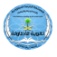 الحمد الله رب العالمين والصلاة والسلام على خاتم الأنبياء والمرسلين  سيدنا محمد وعلى آله وصحبه أجمعين      وبعد ..فإن :  سياسة التعليم هي الخطوط العامة التي تقوم عليها عملية التربية والتعليم أداء للواجب في تعريف الفرد بربه ودينه وإقامة سلوكه على شرعه وتلبية لحاجات المجتمع وتحقيقا لأهداف الأمة وهي تشمل حقول التعليم ومراحله المختلفة ، والخطط والمناهج والوسائل التربوية والنظم الإدارية والأجهزة القائمة على التعليم وسائر ما يتصل به .والسياسة التعليمية  في المملكة العربية السعودية تنبثق من الإسلام الذي تدين به الأمة عقيدة وعبادة وخلقا وشريعة وحكما ونظاما متكاملا للحياة ، وهي جزء أساسي من السياسة العامة للدولة وفق التخطيط المفصل فيما يلي:الباب الأول: الأسس العامة التي يقوم عليها التعليم :1- الإيمان بالله ربّا وبالإسلام دينا وبمحمد صلى اللّه عليه وسلم نبيًّا و ر سولاً.2- التصور الإسلامي الكامل للكون والإنسان والحياة، وأن الوجود كله خاضع لما سنَّه الله تعالى، ليقوم كل مخلوق بوظيفته دون خلل أو اضطراب.3- الحياة الدنيا مرحلة إنتاج وعمل، يستثمر فيها المسلم  طاقاته عن  إيمان وهدى للحياة الأبدية الخالدة في الدار الآخرة، فاليوم عمل ولا حساب،وغداً حساب ولا عمل.4- الرسالة المحمدية هي المنهج الأقوم للحياة الفاضلة التي تحقق السعادة لبني الإنسان، وتنقذ البشرية ممَّا تردت فيه من فساد وشقاء.5- المثل العليا التي جاء بها الإسلام لقيام حضارة  إنسانية رشيدة  بناءة تهتدي برسالة محمد صلى الله عليه وسلَّم، لتحقيق العزَّة في الدنيا، والسعادة في الدار الآخرة.6- الإيمان بالكرامة الإنسانية التي قررها القرآن الكريم وأناط  بها القيامِ بأمانة الله في الأرض ( وَلَقَد كرمنا بَنِى َءَادَمَ و حملناهم  في البر والبحـر ورَزَقْناهُم مِّن اَلطَّيباتِ وَفَضَلنــاهم                      عَلى  كثِير مِّمَّن خلقنَا تفضيلا ). [الإسراء، الآية: 70] .7- فرص النمو مهيَّأة أمام الطالب للمساهمة في تنمية المجتمع الذي يعيش فيه، ومن ثم الإفادة من هذه التنمية التي شارك فيها.8- تقرير حق الفتاة في التعليم بما يلائم فطرتها ويعدها لمهمتها في الحياة على أن يتم هذا بحشمة ووقار، وفي ضوء شريعة الإسلام، فإن النساء شقائق الرجال.9- طلب العلم فرض على كل فرد بحكم الإسلام، ونشره وتيسيره في المراحل المختلفة واجب على الدولة بقدر وسعها وإمكانياتها.10-  العلوم الدينية أساسية في جميع سنوات التعليم الابتدائي والمتوسط والثانوي بفروعه، والثقافة الإسلامية مادة أساسية في جميع سنوات التعليم العالي.11-  توجيه العلوم والمعارف بمختلف أنواعها وموادهامنهجاً  وتأليفا وتدريسا وجهة إسلامية في معالجة قضاياها والحكم على نظرياتها وطرق استثمارها، حتى تكون منبثقة                     من الإسلام، متناسقة مع التفكير الإسلامي السديد.12-  الاستفادة من جميع أنواع المعارف الإنسانية النافعة على ضوء الإسلام، للنهوض بالأمة ورفع مستوى حياتها، فالحكمة ضالة المؤمن أنى وجدها فهو أولى الناس بها.13-  التناسق المنسجم مع العلم والمنهجية التطبيقية (التقنية) باعتبارهما  من أهم  وسائل التنمية الثقافية والاجتماعية والاقتصادية والصحية، لرفع مستوى أمتنا وبلادنا،  والقيام بدورنا في التقدم الثقافي العالمي.14-  ربط التربية والتعليم في جميع المراحل بخطة التنمية العامة للدولهّ.15-  التفاعل الواعي مع التطورات الحضارية العالمية في ميادين العلوم والثقافة والآداب ، بتتبعها والمشاركة فيها، وتوجيهها بما يعود على المجتمع والإنسانية بالخير والتقدم.16-  الثقة الكاملة بمقومات الأمة الإسلامية وأنها خير أمَّة أُخرجت للناس، والإيمان بوحدتها على اختلاف أجناسها وألوانها وتباين ديارها ( إِنَّ هَذه أُمَّتُكُم أُمَّةَ وَحِدَةُ وَأَنَأ ربكم فاعبدون) [الأنبياء92] .17-  ا لارتباط الوثيق بتاريخ أُمتنا وحضارة ديننا الإسلامي، و ا لإفادة من سير أسلافنا، ليكون ذلك نبراساً لنا في حاضرنا ومستقبلنا .18-  التضامن الإسلامي في سبيل جمع كلمة المسلمين وتعاونهم ودرء الأخطار عنهم .19- احترام الحقوق العامة التي كفلها الإسلام وشرع حمايتها حفاظاً على الأمن، وتحقيقاً لاستقرار المجتمع المسلم في: الدين، و النفس، والنسل، و العرض، والعقل، والمال.20-  التكافل الاجتماعي بين أفراد المجتمع: تعاوناً، ومحبة، وإخاء، وإيثاراً للمصلحة العامة على المصلحة الخاصة.21-  النصح المتبادل بين الراعي والرعية بما يكفل الحقوق والواجبات، وينمي الولاء والإخلاص.22-  شخصية المملكة العربية السعودية متميزة بما خصها اللّه به من حراسة مقدسات الإسلام  وحفاظها على مهبط الوحي واتخاذها الإسلام عقيدة وعبادة وشريعة ، ودستور  حياة ،         واستشعار  مسئولياتها العظيمة في قيادة البشرية بالإسلام وهدايتها إلى الخير .23- الأصل هو أن اللغة العربية لغة التعليم في كافة مواده وجميع مراحله إلا ما اقتضت الضرورة تعليمه بلغة أُخرى.24-  الدعوة إلى الإسلام في مشارق الأرض ومغاربها بالحكمة والموعظة الحسنة من واجبات الدولة والأفراد، وذلك هداية للعالمين، وإخراجاَ لهم من الظلمات  إلى النور، وارتفاعا         بالبشر في مجال العقيدة إلى مستوى الفكر الإسلامي.25-  الجهاد في سبيل اللّه فريضة محكمة، وسنة متبعة، وضرورة قائمة، وهو ماض إلى يوم القيامة.26-  القوة في أسمى صورها وأشمل معانيها: قوة العقيدة، وقوَّة الخلق، وقوة الجسم ( فالمؤمن القوي خير وأحب إلى الله من المؤمن الضعيف، وفي كل خير) .الباب الثاني: غاية التعليم وأهدافه العامة :27-  غاية التعليم فهم الإسلام فهما صحيحا متكاملاً، وغرس العقيدة الإسلامية ونشرها، وتزويد الطالب بالقيم والتعاليم الإسلامية وبالمثل العليا، وإكسابه المعارف والمهارات المختلفة،                وتنمية الاتجاهات السلوكية البناءة، وتطوير المجتمع اقتصاديا واجتماعيًّا وثقافيا، وتهيئة الفرد ليكون عضواً نافعا في بناء مجتمعه.الأهداف الإسلامية العامة التي تحقق غاية التعليم:28-  تنمية روح الولاء لشريعة الإسلام، وذلك بالبراءة من كل نظام أو مبدأ يخالف هذه الشريعة، واستقامة الأعمال والتصرفات وفق أحكامها العامة الشاملة.29- النصيحة لكتاب الله وسنة رسوله بصيانتهما، ورعاية حفظهما، وتعهد علومهما، والعمل بما جاء فيهما.30-  تزويد الفرد بالأفكار والمشاعر والقدرات اللازمة لحمل رسالة الإسلام.31-  تحقيق الخلق القرآني في المسلم والتأكيد على الضوابط الخلقية لاستعمال المعرفة "إنَّما بُعثتُ لأتمّم مكارِمَ الأخْلاقِ ".35-  تربية المواطن المؤمن ليكون لبنة صالحة في بناء أُمته، ويشعر بمسئولياته لخدمة بلاده والدفاع عنها.36-  تزويد الطالب بالقدر المناسب من المعلومات الثقافية والخبرات المختلفة التي تجعل منه عضواً عاملا  في المجتمع.34-  تنمية إحساس الطلاب بمشكلات المجتمع الثقافية والاقتصادية والاجتماعية، وإعدادهم للإسهام في حلها.35-  تأكيد كرامة الفرد وتوفير الفرص المناسبة لتنمية قدراته حتى يستطيع المساهمة في نهضة الأمة.36-  دراسة ما في هذا الكون الفسيح من عظيم الخلق، وعجيب الصنع، واكتشاف ما ينطوي عليه في أسرار قدرة الخالق للاستفادة منها وتسخيرها لرفع كيان الإسلام لما هوأفضل وإعزاز أمته.37-  بيان الانسجام التام بين العلم والدين في شريعة الإسلام، فإن الإسلام دين ودنيا، والفكر الإسلامي يفي بمطالب الحياة البشرية في أرقى صورها في كل عصر.38-  تكوين الفكر الإسلامي المنهجي لدى الأفراد، ليصدروا عن تصور إسلامي موحد فيما يتعلق بالكون والإنسان والحياة، وما يتفرع عنها من تفصيلات.39- رفع مستوى الصحة النفسية بإحلال السكينة في نفس الطالب،وتهيئة الجو المدرسي المناسب .40-  تشجيع وتنمية روح البحث والتفكير العلميين، وتقوية القدرة على المشاهدة والتأمل، وتبصير الطلاب بآيات اللّه في الكون وما فيه، وإدراك حكمة اللّه في خلقه لتمكين الفرد من الاضطلاع بدوره الفعال في بناء الحياة الاجتماعية وتوجيهها توجيهاً سليما.41-  الاهتمام بالإنجازات العالمية في ميادين العلوم والآداب والفنون المباحة، وإظهار أن تقدم العلوم ثمرة لجهود الإنسانية عامة، و إبراز ما أسهم به أعلام الإسلام في هذا المجال، وتعريف الناشئة برجالات الفكر الإسلامي، وتبيان نواحي اَلابتكار في آرائهم وأعمالهم في مختلف الميادين العلمية والعملية.42-  تنمية التفكير الرياضي والمهارات الحسابية، والتدرب على استعمال لغة الأرقام والإفادة منها في المجالين العلمي والعملي.43-  تنمية مهارات القراءة وعادة المطالعة سعياً وراء زيادة المعارف.44-  اكتساب القدرة على التعبير الصحيح في التخاطب والتحدث والكتابة بلغة سليمة وتفكير منظَّم.45-  تنمية القدرة اللغوية بشتى الوسائل التي تغذي اللغة العربية، وتساعد على تذوقها وإدراك نواحي الجمال فيها أسلوبا وفكرة.46-  تدريس التاريخ دراسة منهجية مع استخلاص العبرة منه، وبيان وجهة نظر الإسلام فيما يتعارض معه، وإبراز المواقف الخالدة في تاريخ الإسلام وحضارة أمته، حتى تكون قدوة  لأجيالنا المسلمة، تولد لديها الثقة والإيجابية.47-  تبصير الطلاب بما لوطنهم من أمجاد إسلامية تليدة، وحضارة عالمية إنسانية عريقة، ومزايا جغرافية وطبيعية واقتصادية، وبما لمكانته من أهمية بين أمم الدنيا.48-  فهم البيئة بأنواعها المختلفة، وتوسيع آفاق الطلاب بالتعرف على مختلف أقطار العالم وما يتميز به كل قطر من إنتاج وثروات طبيعية، مع التأكيد على ثروات بلادنا ومواردها الخام، ومركزها الجغرافي، والاقتصادي، ودورها السياسي القيادي في الحفاظ على ا لإسلام، والقيام بواجب دعوته، وإظهار مكانة العالم الإسلامي، والعمل على ترابط أمته.49-  تزويد الطلاب بلغة أخرى من اللغات الحية على الأقل، بجانب لغتهم ا لأصلية، للتزود من العلوم والمعارف والفنون والابتكارات النافعة، والعمل على نقل علومنا ومعارفنا إلى المجتمعات الأخرى وإسهاما في نشر الإسلام وخدمة الإنسانية.50-  تعويد الطلاب العادات الصحية السليمة، ونشر الوعي الصحي.51-  إكساب الطلاب المهارات الحركية التي تستند إلى القواعد الرياضيةْ والصحية لبناء الجسم السليم، حتى يؤدي الفرد واجباته في خدمة دينه ومجتمعه بقوة وثبات.52-  مسايرة خصائص مراحل النمو النفسي للناشئين في كل مرحلة، ومساعدة الفرد على النمو السوي: روحيًّا، وعقليا، وعاطفيًّا، واجتماعيًّا، والتأكيد على الناحية الروحية الإسلامية  بحيث تكون هي الموجه الأول للسلوك الخاص والعام للفرد والمجتمع.53-  التعرف على الفروق الفردية بين الطلاب توطئة لحسن توجيههم، ومسا عدتهم على النمو وفق قدراتهم واستعداداتهم  وميولهم.54-  العناية بالمتخلفين دراسيًّا، والعمل على إزالة ما يمكن إزالته من أسباب هذا التخلف، ووضع برامج خاصة دائمة ومؤقتة وفق حاجاتهم.55-  التربية الخاصة والعناية بالطلاب المعوقين جسميًّا أوعقليُّا، عملاً بهدي الإسلام الذي يجعل التعليم حما مشاعا بين جميع أبناء الأمة.56- الاهتمام باكتشاف الموهوبين ورعايتهم، وإتاحة الإمكانيات والفرص المختلفة لنمو مواهبهم في إطار البرامج العامة، وبوضع برامج خاصة.57-  تدريب الطاقة البشرية اللازمة، وتنويع التعليم مع الاهتمام الخاص بالتعليم المهني.58- غرس حب العمل في نفوس الطلاب، والإشادة به في سائر صوره، والحض على إتقانه والإبداع فيه، والتأكيد على مدى أثره في بناء كيان الأمة، ويستعان على ذلك بما يلي:أ-  تكوين المهارات العلمية والعناية بالنواحي التطبيقية في المدرسة، بحيث يتاح للطالب الفرصة للقيام بالأعمال الفنية اليدوية، والإسهام  في الإنتاج، وإجراء التجارب في المخابر والورش والحقول.ب- دراسة الأسس العلمية التي تقوم عليها الأعمال المختلفة، حتى يرتفع المستوى الآلي لإنتاج إلى مستوى النهوض والابتكار.59- إيقاظ روح الجهاد الإسلامي لمقاومة أعدائنا، واسترداد حقوقنا، واستعادة أمجادنا، والقيام بواجب رسالة الإسلام.60- إقامة الصلات الوثيقة التي تربط بين أبناء الإسلام وتبرز وحدة أمته.أهداف التعليم في المرحلة الثانوية :متابعة تحقيق الولاء لله وحده، وجعل الأعمال خالصة لوجهه، ومستقيمة- في كافة جوانبها- على شرعه.دعم العقيدة الإسلامية التي تستقيم بها نظرة الطالب إلى الكون والإنسان والحياة في الدنيا والآخرة، وتزويده بالمفاهيم الأساسية والثقافية الإسلامية التي تجعله معتزًّا بالإسلام، قادراً على الدعوة إليه، والدفاع عنه.تمكين الانتماء الحي لأمة الإسلام الحاملة لراية التوحيد.تحقيق الوفاء للوطن الإسلامي العام، وللوطن الخاص (المملكة العربية السعودية)، بما يوافق هذه السن، من تسام في الأفق، وتطلع إلى العلياء، وقوة في الجسم.تعهد قدرات الطالب، واستعداداته المختلفة التي تظهر في هذه الفترة، وتوجيهها وفق ما يناسبه وما يحقق أهداف التربية الإسلامية في مفهومها العام.تنمية التفكير العلمي لدى الطالب، وتعميق روح البحث والتجريب والتتبع المنهجي، واستخدام المراجع، والتعوُّد على طرق الدراسة السليمة.إتاحة الفرصة أمام الطلاب القادرين، وإعدادهم لمواصلة الدراسة- بمستوياتها المختلفة- في المعاهد العليا، والكليات الجامعية، في مختلف التخصصات.تهيئة سائر الطلاب للعمل في ميادين الحياة بمستوى لائق.تخريج عدد من المؤهلين مسلكيا وفنيا لسد حاجة البلاد في المرحلة الأولى من التعليم، والقيام بالمهام الدينية والأعمال الفنية ( من زراعية وتجارية وصناعية) وغيرها.تحقيق الوعي الأسري لبناء أُسرة إسلامية سليمة.إعداد الطلاب للجهاد في سبيل اللّه رُوحيا وبدنيًّا.رعاية الشباب على أساس الإسلام، وعلاج مشكلاتهم الفكرية والانفعالية، ومساعدتهم على اجتياز هذه الفترة الحرجة من حياتهم  بنجاح وسلام.إكسابهم فضيلة المطالعة النافعة والرغبة في الازدياد من العلم النافع والعمل الصالح، واستغلال أوقات الفراغ على وجه مفيد تزدهر به شخصية الفرد وأحوال المجتمع.تكوين الوعي الإيجابي الذي يواجه به الطالب الأفكارَ الهدامة والاتجاهاتِ المضللة.ما هو هدف نظام المقررات؟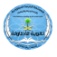 يهدف نظام المقررات في المرحلة الثانوية إلى تربية جيل مؤهل ، معتزاً بدينه، نافع لأمته، محباً لوطنه قادراً على التعلم الذاتي محققاُ التعاون والتواصل و العمل الجماعي، كما يحقق تنمية التفكير الواعي والمتزن والناقد والقادر على حل المشكلات و اتخاذ القرارات والتعامل بكفاءة مع التقنية و مصادر المعلومات.ما هي الخطة الدراسية لنظام المقررات؟هي هيكل جديد للتعليم الثانوي هي هيكل جديد للتعليم الثانوي يتكون من برنامج مشترك يدرسه جميع الطلاب يتفرع إلى مسارين تخصصيين أحدهما للعلوم الأدبية والآخر للعلوم الطبيعية، يتجه الطالب للدراسة في أحدهما.ما هي أهداف نظام المقررات؟يهدف نظام المقررات بالمرحلة الثانوية إلى إحداث نقلة نوعية في التعليم الثانوي، بأهدافه وهياكله وأساليبه ومضامينه،ويسعى إلى تحقيق الآتي:المساهمة في تحقيق مرامي سياسة التعليم في المملكة العربية السعودية من التعليم الثانوي، ومن ذلك: تعزيز العقيدة الإسلامية التي تستقيم بها نظرة الطالب للكون والإنسان والحياة في الدنيا والآخرة . تعزيز قيم المواطنة والقيم الاجتماعية لدى الطالب. المساهمة في إكساب المتعلمين القدر الملائم من المعارف والمهارات المفيدة ، وفق تخطيط منهجي يراعي خصائص الطلاب في هذه المرحلة .تنمية شخصية الطالب شمولياً ؛ وتنويع الخبرات التعليمية المقدمة لهما . تقليص الهدر في الوقت والتكاليف ، وذلك بتقليل حالات الرسوب والتعثر في الدراسة وما يترتب عليهما من مشكلات نفسية واجتماعية واقتصادية ، وكذلك عدم إعادة العام الدراسي كاملا.تقليل وتركيز عدد المقررات الدراسية التي يدرسها الطالب في الفصل الدراسي الواحد. تنمية قدرة الطالب على اتخاذ القرارات الصحيحة بمستقبله، مما يعمق ثقته في نفسه، ويزيد إقباله على المدرسة والتعليم، طالما أنه يدرس بناءً على اختياره ووفق قدراته، وفي المدرسة التي يريدها. رفع المستوى التحصيلي والسلوكي من خلال تعويد الطالب للجدية والمواظبة.إكساب الطالب المهارات الأساسية التي تمكنه من امتلاك متطلبات الحياة العملية والمهنية من خلال تقديم مقررات مهارية يتطلب دراستها من قبل جميع الطلاب. تحقيق مبدأ التعليم من أجل التمكن والإتقان باستخدام استراتيجيات وطرق تعلم متنوعة تتيح للطالب فرصة البحث والابتكار والتفكير الإبداعي. تنمية المهارات الحياتية للطالب، مثل: التعلم الذاتي ومهارات التعاون والتواصل والعمل الجماعي، والتفاعل مع الآخرين والحوار والمناقشة وقبول الرأي الآخر، في إطار من القيم المشتركة والمصالح العليا للمجتمع والوطن.تطوير مهارات التعامل مع مصادر التعلم المختلفة و التقنية الحديثة والمعلوماتية وتوظيفها ايجابيا في الحياة العملية.تنمية الاتجاهات الإيجابية المتعلقة بحب العمل المهني المنتج ، والإخلاص في العمل والالتزام به. ما هي الأسس التي يقوم عليها نظام المقررات؟يهدف نظام المقررات إلى تنمية شخصية المتعلم بشكل شمولي : معرفياً ، وجسدياً ، ونفسياً ، ومهارياً ، لذا فهو يقوم على عدد من الأسس وذلك على النحو التالي: التكامل بين المقررات يقوم النظام على طرح خطة دراسية توزع على شكل مقررات دراسية إجبارية كل مقرر عبارة عن خمس ساعات ، بحيث يدرس الطالب في كل فصل دراسي سبعة مقررات كحد أقصى، تتضمن عدداً من المقررات الاختيارية التي تثري دراسته ، وتساعده على إبراز طاقاته وتنمية ميوله ومواهبه .المرونة والاختيار يتيح النظام للطالب فرصة تسجيل عدد من الساعات التي يرغب في دراستها خلال الفصل الدراسي الواحد، كما يتيح فرص الحذف والإضافة من بين المقررات المقدمة كما يعطي الطالب فرص للدراسة بالفصل الصيفي لإتمام عدد من الساعات بحسب قدراته و في حدود ما تتيحه المدرسة . الإرشاد الأكاديمي التوجيه والإرشاد الأكاديمي حق للطالب لمساعدته في توجيه قدراته وميوله، لاختيار التخصص الذي يناسبه ، ولتحقيق ذلك يخصص النظام لكل طالب مرشدا أكاديمي يمتلك عدداً من المعارف والاتجاهات والمهارات الإرشادية والقيادية والتواصلية التي تمكنه من القيام بأدواره المطلوبة. التقويم عملية التقويم وظيفة تربوية على جانب كبير من الأهمية وأساس هام في نظام المقررات تتضمن أساليب وأنواع متعددة، فإلى جانب كونها أداة لقياس مدى تحصيل الطالب وتحديد مستواه العلمي يعتبر التقويم عملية تشخيص وعلاج ووقاية وتحسين تستهدف الكشف عن مواطن القوة والضعف في المنظومة التعليمية لإيجاد الحلول المناسبة لتحسين عمليات التعلم ونمو المتعلم بالطريقة الصحيحة. المعدل التراكمي يقوم نظام المقررات على أساس المعدل التراكمي الذي يحسب في ضوء المعدلات الفصلية، ويمثل متوسط جميع الدرجات للمقررات الدراسية التي درسها الطالب خلال الفصول الدراسية بالمرحلة الثانويةما هي مزايا خطة نظام المقررات؟هناك عدد من المزايا التي يتصف بها نظام المقررات ، منها : تتجه الخطة الدراسية لنظام المقررات نحو الأخذ بمنحى التكامل الرأسي بين المقررات، من خلال تقديم مقررات يكافئ الواحد منها مقررين أو أكثر من المقررات المجزأة التي يدرسها الطالب حالياً حسب النظام القائم وبالتالي التقليل من عدد المقررات التي يدرسها الطالب . تقليل حالات الرسوب والتعثر في الدراسة ، وما يترتب عليهما من مشكلات نفسية واجتماعية واقتصادية ؛ إذ يتيح النظام الفرصة أمام الطالب الذي يرسب في مقرر أو أكثر أن يختار غيره ، أو أن يعيد دراسته في فصل لاحق ، دون أن يعيد سنة دراسية كاملة . مما يقلل من الهدر التربوي ويزيد من كفاءة التعليم.الاهتمام بالجانب التطبيقي المهاري من خلال تقديم مقررات مهارية ضمن البرنامج المشترك في الخطة مع مراعاة خصائص الجنسين.إتاحة الفرصة للطالب ليختار بعض المقررات التي يرغب في دراستها، في ضوء محددات وتعليمات تراعي رغباته وقدراته، والإمكانات المتاحة. يمكن للطالب تسريع تخرجه وفق قدراته (يمكنه التخرج في سنتين ونصف) .تقليل العبء الكمي عن المعلم ويقابله تحسن نوعي في الأداء التعليمي والتربوي.إعطاء مزيد من الأدوار الجديدة للمدرسة الثانوية ومزيد من الصلاحيات لقادة المدارس والوكلاء المرشدين والمعلمين.يمكن معادلة بعض المقررات الدراسية بالاختبارات الدولية والشهادات والأجازات العالمية في القرآن الكريم واللغة الإنجليزية والحاسب الآلي مما يوفر الجهد والوقت لطلاب المرحلة الثانوية وفق الضوابط المعتمدة. (انظر الدرجات المطلوبة للمعادلة في ضوابط المعادلة لدى مكتب القبول والتسجيل).ما هو نظام القبول والتسجيل في نظام المقررات؟في نظام القبول :يقبل في المدارس الثانوية المطبقة لنظام المقررات جميع الطلاب الحاصلين على شهادة إتمام المرحلة المتوسطة أو ما يعادلها . يخصص للطالب المسجل بالمرحلة الثانوية مرشد أكاديمي من بين مدرسي المدرسة (مرشد أكاديمي لكل 20 طالباً ووفق إمكانية المدرسة) .يعتمد رقم السجل المدني للطلبة السعوديين، ورقم جواز السفر لغير السعوديين لقيد الطالب وتسجيله وتخرجه.في نظام التسجيل :فترة التسجيل لا تزيد عن (3 أيام) من الأسبوع الأول للفصل الأول ومثلها للتسجيل للفصل الثاني، وتحدد المدرسة مدة التسجيل المبكر للفصل الصيفي بنهاية الفصل الثاني. تركز جداول الطلاب في الفصلين الدراسيين الأولين على البرنامج المشترك يمكن للمدرسة أن تعمل بنظام المجموعات المعدة جداولها مسبقاً للطلاب الجدد للفصل الأول ولا يتجاوز العمل بذلك الفصلين الأولين لهم . وفتح المجال في الفصول اللاحقة لاختيار الطلاب من بين المقررات.تتيح المدرسة ثمان حصص دراسية في اليوم يسجل الطالب فيها ما يناسبه من مقررات ، ويشغل ما تبقى بالأنشطة الصفية وغير الصفية والبرامج المتنوعة التي تقدمها المدرسة ( لا يسمح النظام بخروج الطلاب من المدرسة في حصص الفراغ ) انظر دليل النشاط الطلابي.الحمل الدراسي لطلاب الفصلين الدراسيين الأولين يكون من (30 – 35 ) ساعة .الطالب الذي انخفض معدله التراكمي عن تقدير (جيد) يحق له تسجيل ما بين 5-6 مقررات للفصل الدراسي (25-30 ساعة) .الطالب المتفوق والذي وصل معدله التراكمي الى أكثر من 90(ممتاز) يحق له تسجيل 8 مقررات (40 ساعة) في الفصل الدراسي.كيف يمكن اختيار المسار أو تغييره؟ يختار الطالب مساره التخصصي - بمساعدة مرشده الأكاديمي- بعد إتمام دراسة 60 ساعة (12مقرراً دراسياً ).يجوز للطالب أن يغير مساره التخصصي إلى المسار الآخر إذا تبين أن مسار التخصص الذي اختاره لا يتناسب وقدراته وميوله ، من خلال المرشد الأكاديمي ، وبعد موافقة ولي الأمر .يحتسب للطالب المقررات التي درسها في حال تغيير مسار التخصص وتحسب ضمن معدله التراكمي. متى يمكن للطالب الإضافة والحذف؟ يجوز للطالب أن يضيف إلى المقررات التي سجلها مقرراً أو أكثر في فترة الإضافة التي تحددها المدرسة خلال الأسبوع الأول من الفصل الدراسي، وبعد موافقة مرشده الأكاديمي، مع مراعاة القواعد السابقة الخاصة بالحمل الدراسي.يجوز للطالب أن يحذف مقرراً أو أكثر خلال فترة الحذف التي تحددها المدرسة بنهاية الأسبوع الثاني من الفصل الدراسي، مع مراعاة القواعد السابقة الخاصة بالحمل الدراسي و موافقة مرشده الأكاديمي.لا يجوز للطالب حذف الفصل الدراسي كاملاً فيما عدا الفصل الصيفي إلا بعذر يوافق عليه مجلس إدارة المدرسة.هل يمكن التحويل من النظام القائم إلى نظام المقررات والعكس؟يجوز للطالب الانتقال والتحويل من نظام التعليم الثانوي القائم إلى نظام المقررات وكذلك العكس عند استيفاء شروط التحويل حسب ضوابط ولائحة المعادلة.يقوم مكتب التسجيل في المدرسة التي تطبق نظام المقررات بإجراء عمليات المعادلات للطلاب المنتقلين من المدرسة أو إليها وتعتمد من لجنة المعادلات بالمدرسة التي يرأسها قائد المدرسة (انظر دليل المعادلات).ما هي الخطة الدراسية في نظام المقررات؟تتكون الخطة الدراسية لنظام المقررات من ثلاثة برامج وهي البرنامج المشترك والبرنامج التخصصي والبرنامج الاختياري.ساعات التخرج = 200 ساعة وفق التالي:المشترك 130 ساعة + التخصص 60 ساعة + اختياري 10 ساعات = 200 ساعة البرنامج الاختياري:إضافة إلى الساعات المحددة في البرنامج العام والبرنامج التخصصي، يقدم هذا النظام برنامج اختياري حر لا يقل عن مقررين ( 10 ساعات) ، ولا يزيد عن 5 مقررات (25 ساعة) خلال المرحلة الثانوية، يساعد الطلاب والطالبات في تنمية ميولهم وتعزيز توجهاتهم المستقبلية، ويصقل مواهبهم العلمية والعملية (المهنية).البرنامج المشترك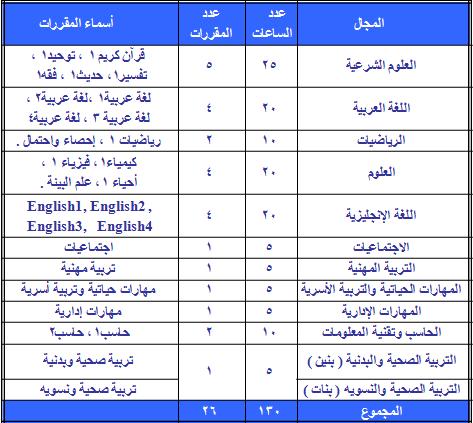  البرنامج التخصصي (مسار العلوم الطبيعية)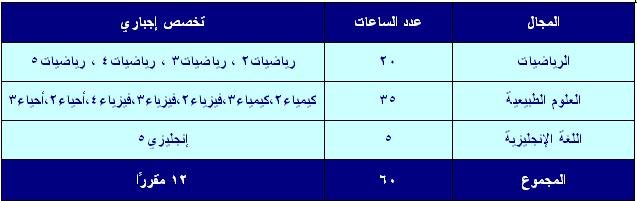 البرنامج التخصصي (مسار العلوم الإنسانية)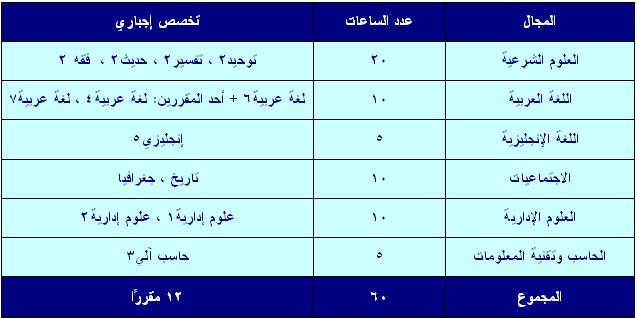 ما هو نظام الدراسة في نظام المقررات؟. نظام الدراسة يعتمد على نظام المواد الدراسية (المقررات) وزن كل مقرر 5 ساعات .يحتاج الطالب في المتوسط إلى 6 فصول دراسية متتابعة لإنهاء دراسته الثانوية.السنة الدراسية تنقسم لفصلين دراسيين مستقلين مدة كل فصل (18 أسبوعاً) .مدة الدراسة الفعلية للفصل الدراسي (90 يوماً دراسياً) بحيث لا يزيد اليوم الدراسي للطالب عن (8 حصص).تقديم فصل صيفي في المدارس وفق الحاجة وتكون مدة الفصل الصيفي(8أسابيع).ما هي التقديرات و المعدلات المعمول بها في نظام المقررات؟إن نظام التقويم يقوم على أساس المعدل التراكمي، وهو متوسط نتائج جميع الدرجات لجميع المقررات الدراسية التي درسها الطالب بنجاح خلال المرحلة الثانوية.مصطلحات هامةالساعات الدراسية : عدد الحصص الدراسية المخصصة لدراسة مقرر دراسي معين ، في فصل دراسي واحد ، علماً أن الساعة تعادل في الجدول المدرسي 45 دقيقة ( زمن الحصة الدراسية). المقرر الدراسي : مادة ضمن الخطة الدراسية لها اسم ورقم ووصف لمفرداتها ، تدرس بواقع خمس ساعات أسبوعياً لمدة فصل دراسي كامل وقد يكون لمقرر ما متطلب سابق . المجال الدراسي : مجموعة مقررات دراسية مرتبط بعضها ببعض ، ويجمعها إطار معرفي واحد ، ومن أمثلة المجالات الدراسية : مجال العلوم الشرعية ، مجال العلوم الطبيعية ، مجال الرياضيات ، مجال اللغة العربية .. إلخ .العام الدراسي : يتكون العام الدراسي من فصلين دراسيين إجباريين مدة كل منهما 18 أسبوعاً وفصلاً صيفياً اختيارياً مدته 8 أسابيع.الفصل الدراسي : هي الفترة الزمنية للدراسة من العام الدراسي لا تقل عن 18 أسبوعاً. الفصل الدراسي الصيفي : هي الفترة التي تلي الفصل الدراسي الثاني من العام الدراسي، لا تقل عن 8 أسابيع دراسية، والتسجيل فيه يكون اختياريا للطالب الذي يدرس بنظام المقررات. الخطة الدراسية : هي مجموعة من المقررات الدراسية نظرية وعملية، وإجبارية واختيارية النجاح فيها يؤدي إلى منح الطالب شهادة إتمام المرحلة الثانوية في مسار معين.المتطلب السابق : هو مقرر دراسي يجب دراسته قبل التسجيل في المقرر الآخر الذي يعتمد عليه.الاختبار النهائي : اختبار في المقرر يعقد مرة واحدة في نهاية الفصل الدراسي أو عند - انتهاء المدة الزمنية المحددة لدراسة ذلك المقرر . الدرجة النهائية : مجموع درجات الأعمال الفصلية مضافاً إليها درجة الاختبار النهائي لكل مقرر وتحسب من مائة . التقدير : وصف للنسبة المئوية، ويعبر عنه بحرف أبجدي يكافئ مدى محدد في توزيع الدرجات تدخل في ضمنه الدرجة النهائية التي حصل عليها الطالب في أي مقرر . المعدل الفصلي : هو متوسط الدرجات نجاحاً ورسوباً للمواد الدراسية التي درسها الطالب في فصل دراسي واحد .المعدل التراكمي : هو متوسط جميع نتائج درجات المواد الدراسية التي درسها الطالب بنجاح للفصول السابقة حتى تاريخ احتساب ذلك المعدل .  المعدل التراكمي العام : متوسط جميع نتائج الدرجات للمواد الدراسية التي درسها الطالب بنجاح حتى تخرجه من المرحلة الثانوية.الإنذار الأكاديمي : هو الإشعار الذي يوجه للطالب بسبب انخفاض معدله التراكمي عن الحد الأدنى (60% فأقل ).وثيقة التخرج : هي شهادة إتمام مرحلة الثانوية العامة التي تمنح للطالب في نهاية المرحلة الثانوية ، ويشترط لنيلها أن يجتاز الطالب ( 200) ساعة معتمدة على الأقل وفقاً لمتطلبات البرنامج المشترك، ومساره التخصصي، والبرنامج الاختياري. السجل الأكاديمي : سجل تفصيلي لمسار الطالب في المرحلة الثانوية يتضمن بيانات المقررات التي درسها ونتائجها، ومعدلاته الفصلية والتراكمية . المجموعات الدراسية : نظام تقوم فيه المدرسة بتسجيل المقررات للطلاب الجدد في السنة الأولى وتشكيلهم في مجموعات ذات جداول دراسية مختلفة(مابين 6-7مقررات).الحمل الدراسي : هو عدد الساعات التي يسجلها الطالب في الفصل الدراسي الواحد وفق لقدراته ومعدله التراكمي.الحرمان : منع الطالب من أداء الاختبار النهائي أو عدم احتساب درجات التقويم المستمر نتيجة لتجاوز الطالب المنتظم لعدد أيام الغياب المحددة لمقرر ما، ويسجل له درجة صفر في ذلك المقرر. المرشد الأكاديمي : هو معلم تختاره المدرسة لإرشاد الطالب أكاديمياً ومساعدته في اختيار المسار والمقررات الدراسية وفق نظام المقررات ، وبناء خطة الطالب الدراسية ومتابعتها حتى تخرجه.ما هي قواعد النجاح والرسوب ؟يعد الطالب ناجحاً في أي مقرر دراسي إذا حصل على 50 درجة من 100 درجة في ذلك المقرر الدراسي ، شريطة تأديته لاختبار نهاية الفصل الدراسي . لا يحول رسوب الطالب في أي مقرر دراسي دون تسجيله في المقررات الدراسية اللاحقة ، ويستثنى من ذلك المقررات التي لها متطلب سابق . ( انظر ملحق توصيف المقررات) الطالب الذي يرسب في مقرر ( ما ) يحتسب في معدله لذلك الفصل نتيجة ( راسب ) ، ويجب عليه إعادة المقرر في فصل لاحق إذا كان من المقررات الإجبارية في حقه ، وإذا اجتاز المقرر بنجاح في فصل لاحق ألغيت نتيجته السابقة في ذلك المقرر .إذا رسب الطالب في مقرر يعد متطلبا لمقرر لاحق فانه يسمح له بتسجيل المقرر السابق مع المقرر اللاحق في فصل دراسي واحد ، مثال: إذا رسب الطالب في اللغة الإنجليزية1 يسمح له في الفصل الثاني تسجيل مقرر اللغة الإنجليزية 2 مع مقرر اللغة الإنجليزية 1، وفي حالة نجاحه في مقرر اللغة الإنجليزية 2 ورسوبه في مقرر اللغة الإنجليزية 1 ،فإنه لا يمسح له بتسجيل اللغة الإنجليزية 3 في الفصول التي تلي إلا بعد اجتياز مقرر اللغة الإنجليزية 1.لا يسمح للطالب إعادة المقرر إذا نجح فيه بغرض تحسين المعدل أو لأي غرض آخر.في حال رسوب الطالب في مقرر أو مقررين فقط في الفصل الأخير من دراسته وقد استكمل كل متطلبات التخرج، يسمح له بإعادة الاختبار في هذين المقررين في مدة لا تتجاوز شهر من نهاية الفصل (يمكن لمجلس إدارة المدرسة في حدود ذلك تقديم أو تأخير الاختبار للطلبة المتخرجين بما لا يتعارض ومصلحة الطالب). ما هي ضوابط الغياب ؟ينذر الطالب إذا وصل غيابه إلى ( 5 ) حصص دراسية في المقرر الواحد ويشعر ولي أمره بذلك.ينذر الطالب إذا وصل غيابه إلى ( 10) حصص دراسية في المقرر الواحد ويتعهد بالحضور والمواظبة بحضور ولي أمره.الطالب الذي يصل غيابة إلى 15 حصة (دون عذر مقبول) في أي مقرر من المقررات التي سجل فيها ، يحرم من التقدم لامتحان هذا المقرر ويعطى صفراً .الطالب المتغيب عن الاختبار النهائي لأي مقرر دراسي دون عذر تقبله المدرسة، تعد درجته في ذلك الاختبار ( صفراً).الطالب الذي لا يتمكن من أداء الاختبار النهائي لأي مقرر دراسي معين لعذر تقبله المدرسة ، تسجل كلمة " نقص " في الإشعار الخاص بنتيجته الفصلية عن ذلك المقرر ، وتقوم المدرسة بإعادة اختبار الطالب في مدة لا تتجاوز أسبوعين من بداية الفصل التالي ؛ و إلا اعتبر راسباً (غير مجتاز) لذلك المقرر.كيف يتم تقييم السلوك ؟يمنح الطالب درجة السلوك عن كل فصل دراسي من مائة درجة ويؤخذ المعدل عن جميع الفصول عند التخرج ويمنح شهادة بذلك.تطبق لائحة الضوابط المنظمة لسلوك الطلاب للمرحلة الثانوية في المدارس المطبقة لنظام المقررات بما لا يتعارض بما ورد في نظام المقررات. متى يعد الطالب متخرجا في نظام المقررات؟ يعد الطالب متخرجاً من المرحلة الثانوية بنظام المقررات إذا اجتاز جميع المقررات المطلوبة بما لا يقل عن (200) ساعة، وفق التوزيع التالي:130 ساعة من البرنامج المشترك.60 ساعة من البرنامج التخصصي.ساعات من البرنامج الاختياري.مهارات الإرشاد الأكاديمي    إن المرشد الناجح هو القادر على التواصل الفعال مع طلابه  ،يستطيع أن يحدد حاجاتهم ، يجيد الاستماع إليهم ، يفهمهم ويهتم بهم ، لا يهاجمهم أو يسخر منهم ، إنما يعمل معهم ويشركهم في التخطيط لدراستهم ، يستثمر خبراتهم ويثق بقدراتهم . عندئذٍ يكون قادراً على الأخذ بأيديهم ومعالجة ما يعترض طريقهم من عقبات خلال دراستهم ، ومن هنا نستطيع أن نحدد بعض المهارات التي ينبغي أن تتوفر للمرشد الأكاديمي لكي يسهم في تحقيق الأهداف المرسومة له ، ومن هذه المهارات :     مهارة القيادة : وهي تكوين علاقة إيجابية مع الطلاب للتأثير عليهم ومساعدتهم في السير نحو تحقيق الأهداف المرسومة .     مهارة التعاطف : ونقصد بهذه المهارة مشاركة الطلاب مشاعرهم وانفعالاتهم لفهمهم وتكوين علاقة جيدة معهم تساعد على تقبلهم للإرشاد والنصح والتوجيه .    مهارة التخطيط : قدرة المرشد الأكاديمي  المتمثلة في مساعدة الطالب على تحديد الأهداف  وتحويلها إلى إجراءات قابلة للتحقيق ، ومثال ذلك مساعدة الطالب على  اختيار التخصص الملائم لتحقيق أهداف بعيدة تتعلق بمستقبله الدراسي والوظيفي ، أو مساعدته في إعداد خطة لرفع معدله التراكمي .   مهارة التنظيم : وهي قدرة المرشد الأكاديمي على تنظيم أعمال الإرشاد وترتيبها بصورة تحقق الاستفادة القصوى منها وينطبق ذلك على تنظيم ملفات الطلاب وأعمال التسجيل والحذف وغير ذلك من أعمال المرشد الأكاديمي .   مهارة الاستماع : من المهم أن يكون المرشد الأكاديمي مستمعاً جيداً لطلابه  ،يتعرف على آرائهم  ، وأفكارهم  ، ومقترحاتهم ، والمشكلات التي يواجهونها ،  الأمر الذي يعزز ثقتهم بأنفسهم ويقوي العلاقة بين المرشد وبينهم ويمكنه بالتالي من مد يد العون لهم    .    مهارة اتخاذ القرار وحل المشكلات : وهذه المهارات يحتاجها المرشد الأكاديمي عند استماعه لوجهات نظر الطلاب ومحاورتهم للتعرف على المشكلات التي يواجهونها فيتعلمون منه كيفية تحديد المشكلة ووضع الفروض لحلها ومن ثم مساعدتهم لاتخاذ القرارات  الصحيحة اللازمة لحل المشكلة  .    مهارة الإرشاد الجمعي : وهذه المهارة تختص بالتعامل مع مجموعة من الطلاب يشتركون في مسألة ما . مثل الجهل بالنظام .. ، التأخر الدراســـــــــــي .. ، الغياب .. ، تدني المعدل التراكمي .. ونريد التعامل مع ذلك بشكل جمعي اختصاراً للوقت وتحقيقٍ لأهدافٍ أخرى منها إشراك الطلاب في حل مشكلاتهم والوصول للنتائج واتخاذ القرارات الصحيحة والمناسبة ، وطريقة ذلك هو جمعهم وتقسيمهم إلى مجموعات بحيث يتعرفون على المشكلة ويتحاورون في أسبابها وما يترتب عليها ثم يضعون الحلول للتعامل معها ويتخذون القرارات المناسبة لعلاجها .    مهارة إدارة واستثمار الوقت : وهي مهارة مهمة تشمل جدولة الأعمال وتنسيقها ، وتحديد الخطة الزمنية لأعمال المرشد التي تشمل مواعيد التسجيل والحذف والإضافة وجدولة وتنظيم الساعات المكتبية التي يمكن للطلاب من خلالها الاجتماع مع المرشد بها .المهام العامة للمرشد الأكاديمي الخطوات الإجرائية   تعريف الطالب المستجد بنظام المقررات احصل على قائمة طلابك من مكتب التسجيل . اجتمع بطلابك ، عرفهم بنفسك وتعرف عليهم . ابني علاقة طيبة معهم . أخبرهم بأن عملك هو تقديم العون والمساعدة لهم . اعرض لهم ايجابيات النظام ومزاياه . بين لهم أن هذا النظام من أجلهم وفيه مصلحتهم . وزع عليهم الأوراق والمطبوعات التعريفية بالنظام . اطلب منهم معرفة أرقام تسجيلهم  . شدد على أهمية الحضور والانضباط خلال دراستهم   . اعرض لهم خطتك للعمل معهم . أعلن لهم ساعاتك المكتبية ووضح لهم أهمية تواصلهم معك . أجب على استفساراتهم ورحب بزياراتهم  .   إعداد ملف الإرشاد الأكاديمي للطالب جهز ملف لكل طالب من طلابك وسجل عليه اسم الطالب ورقمه . صدره بنسخة من بيانات الطالب الشخصية  . ضم للملف نسخة من جدول تسجيل الطالب للفصل الدراسي . احصل على نسخة من اشعارات الطالب الفصلية . جهز كشاف لمتابعة سير الطالب الدراسي . فرغ نتائج الطالب الفصلية في السجل التراكمي للطالب . احصل على النسخة (الحاسوبية) لسجل الطالب التراكمي  . أخبر الطالب أن يحتفظ بنسخة من اشعارات النتائج الفصلية . احتفظ بنسخة من أوراق الحذف والإضافة للمقررات الدراسية للطالب .   مساعدة الطالب وتوجيهه لاختيار التخصص الملائم وفقاً لقدراته وميولهابدأ برنامج اختيار التخصص قبيل نهاية الفصل الدراسي الأول للطالب . نظم جدولا لجلسات الإرشاد الفردي لطلابك . اجتمع بطالبك وتعرف على قدراته وميوله مبكرا عرف الطالب بمسار كل تخصص ومواده الدراسية  . بين له  الكليات والمعاهد والجامعات التي تقبل تخصصه . اربط بين التخصص الدراسي وسوق العمل والمستقبل الوظيفي للطالب . لا تكن متحيزا إلى تخصص دون آخر . أشرك ولي أمر الطالب في مسالة تحديد التخصص الدراسي لابنه واطلب موافقته . حدد مع الطالب التخصص الملائم له بشكل موضوعي  . أعد قائمة بتخصصات طلابك وزود مكتب التسجيل بنسخة منها .    رسم خطة دراسية للطالب قابلة للتعديل بحسب الحاجةأعد نموذجا للخطة الدراسية أو احصل عليه من مكتب التسجيل . جهز خطة دراسية  لكل طالب بحسب تخصصه . أشرك الطلاب في بناء الخطة الدراسية . وزع مواد الدراسة على الفصول الدراسية  . أعط الأولوية  لتوزيع  المواد ذات المستويات  الكثيرة ، والمواد ذات الصبغة العلمية . احصل على جداول الطلاب المستجدين من مكتب التسجيل . عدل خطة الطالب الدراسية للطالب وفق المستجدات ومصلحة الطالب زود طلابك بنسخة من الخطة الدراسية التي أعددتها .   إعداد إحصائية احتياج الطلاب من المقررات الدراسيةاحصل على موعد التسجيل المبدئي من مكتب التسجيل . اعد نموذجا إحصائيا لحصر احتياج الطلاب من المقررات الدراسية  . اجتمع بطلابك وحدد معهم الاحتياج وفقا لخططهم الدراسية . املأ نموذج الاحتياج وأرسله لمكتب التسجيل .  الإشراف على جدول تسجيل الطالب النهائي واعتماده 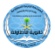  استلم جدول التسجيل النهائي من مكتب التسجيل . اجتمع بالطلاب ووزع عليهم بطاقات التسجيل . اطلب منهم تعبئة بطاقات التسجيل بدقة وفقا لجدول التسجيل . تأكد من تسجيل الطالب للحد المطلوب من الساعات وفق معدله التراكمي  . اطلب منهم الحصول على تواقيع المعلمين لمقررات التسجيل. تأكد من استيفاء تواقيع المعلمين على بطاقة تسجيل الطالب . عالج مشكلات التسجيل أولا بأول وضع البدائل للطالب . تأكد من تعبئة كافة بيانات الجدول . اعتمد الجدول بعد انتهاء التسجيل واحتفظ بنسخة منه . - وجه الطالب بتسليم الجدول لمكتب التسجيل والحصول على نسخة معتمدة .  الإشراف على عملية الحذف والإضافة ناقش طلابك في أسباب الحذف وتعرف على مبرراته . وجه الطلاب لتعويض المقرر المحذوف بإضافة مقرر آخر . وزع بطاقات الحذف والإضافة على الطلاب الراغبين . تأكد من نظامية عدد ساعات الطالب بعد الحذف والإضافة  . أخبر الطالب بضرورة اعتماد الحذف والإضافة من معلمي تلك المقررات . تأكد من استيفاء جميع بيانات بطاقة الحذف والإضافة . اعتمد البطاقة وأرسلها إلى مكتب التسجيل  . احتفظ بنسخة من بطاقة الحذف والإضافة  .    إرشاد الطالب المتأخر دراسياً وتوجيههضع آلية للاتصال بطلابك عند الحاجة . سلم الطلاب إنذارات الغياب أو التأخر الدراسي بالتنسيق مع مكتب التسجيل . أعد قائمة بالطلاب المتأخرين دراسيا  . حدد اجتماعا مع هؤلاء الطلاب . لا تسخر منهم أو توبخهم . أوصلهم إلى قناعة بتأثير تأخرهم الدراسي على مستقبلهم . نسق مع المرشد الطلابي لإعداد استبيان عن التأخر الدراسي وأسبابه . اطلب منهم تعبئة الاستبيان مع شرحه لهم . شاركهم في وضع خطة لمعالجة ذلك . نسق مع  المرشد الطلابي  لإشراك هؤلاء الطلاب في برامجه الإرشادية .     رعاية الطلاب المتفوقين  أعد قائمة بالطلاب المتفوقين دراسيا . نسق مع المرشد الطلابي لتكريمهم . التواصل والتنسيق مع المرشد الطلابيأعرف أن الإرشاد الأكاديمي هو جزء مهم من الإرشاد الطلابي . ضع في اعتبارك أن إرشاد الطالب ورعايته وتوجيهه مسؤولية جماعية .    أشرك المرشد الطلابي في الأعمال ذات الصبغة الإرشادية . حول إليه الحالات التي تستوجب ذلك . شاور المرشد الطلابي في مشكلات الطلاب واستفد من خبرته وتخصصه . دليل التقويم الإجرائيمقدمةيمثل التقويم واحدا من أكثر عناصر المنهج تأثيرا في العملية التعليمية وهو عملية منهجية منظمة تتطلب جمع بيانات بطرق موضوعية باستخدام أدوات قياس متنوعة في ضوء مجموعة من الأهداف المحددة بغرض التوصل إلى قياسات أو تقديرات كمية أو كيفية يستند إليها في تقويم أداء المتعلمين.وترتبط عملية التقويم بالتعليم والتعلم ارتباطا عضويا وثيقا فهو وسيلة للارتقاء بأداء المتعلم، وهو وسيلة كذلك لمعالجة نقاط الضعف وتعزيز نقاط القوة لديه، كما يساعد في إعطاء تغذية راجعة خاصة بمادة التعليم وطرق تعلمها وتعليمها.وحرصا من إدارة مشروع التعليم الثانوي على توحيد الرؤى والممارسات لدى معلمي المقرر الواحد عند تقويم المتعلمين وضعت هذه الآلية لتساعد المعلم في عملية التقويم وتوحد ما لوحظ من تفاوت بين أساليب المعلمين في التقويم.ونشير إلى أن تقويم الطلاب في التعليم الثانوي ( نظام المقررات) قد روعي فيه طبيعة المقرر وأهدافه ومحتواه واستراتيجيات تقديمه في المنهج بحيث يتم تقويم الطالب والطالبة وفق المسارين التاليين:ملخص تقويم المقررات الدراسية في التعليم الثانوي – نظام المقرراتأولا: مقررات التقويم العام :  وهو التقويم الذي يجمع أنواع التقويم النهائي والمستمر وفق توزيعات تتناسب وطبيعة كل مقررثانيا: مقررات التقويم المستمر : وهو التقويم الذي يعتمد عل التقويم المستمر و أدواته  المختلفة  لمقررات تتطلب هذا النوع من التقويم.*تعريف مختصر لأدوات وأنواع التقويم المستمر والنهائي في التعليم الثانوي/ نظام المقرراتالمعلومات  الخاصة بالوكيلمواعيد الدراسة والاختبارات والإجازات للعام الدراسي   1431 هـ/ 1432هـمعلومات عامة عن المدرسةمسؤوليات وكيل القبول والتسجيل بالمدرسة1- تنظيم وتنفيذ عملية قبول الطلاب المستجدين والمنقولين .2- فتح سجلات للطلاب المقبولين لحفظ كافة الوثائق .3- إصدار أرقام وبطاقات للطلاب المسجلين .4- متابعة تنفيذ إجراءات تسجيل الطلاب وفق المسارات والتخصصات .5- تنظيم عملية الحذف والإضافة وتوثيقها .6- إعداد الجداول المدرسيّة وضبط توزيع القاعات الدراسيّة .7- استلام نتائج الاختبارات النهائية وتدقيقها ورصدها آليّا ويدويّا .8- إعلان نتائج الاختبارات واحتساب المعدلات الفصلية والتراكميّة .9- إعداد كافة الإحصاءات المطلوبة والتقارير .10- متابعة تطبيق وإعداد الخطط الدراسيّة لكافة الطلاب وفق تخصصاتهم .11- متابعة تطبيق النظام وتعليمات الإرشاد الأكاديمي .12- إعداد قوائم بالطلبة الخريجين والمتفوقين والمحرومين والمفصولين ...الخ .13- تزويد الطلاب بكشوف الدرجات والشهادات والسجلات والوثائق اللازمة .إحصائية معلمي وطلاب وفصول المدرسة للعام الدراسي    1431 / 1432هـأسماء المرشدين الأكاديميينمشرفو جماعات النشاطتنظيم السجلات والملفاتأولاً : ملفات يتم الاحتفاظ بها بصورة دائمة :ملف نتائج الاختبارات .ملف أحوال المعلمين.ملف المعلومات الإحصائية .ملف قيد الطلاب السنوي .ملف المعادلات بين النظامين .ملف متابعة الغياب.ثانياً : ملفات الطلاب :تفهرس ويحافظ عليها حتى تخرج الطالب إلى أو نقله الي مدرسة اخري ، ويضاف إليها الإشعارات الفصلية  والسجل الأكاديمي وإنذارات الغياب.ثالثاً: ملف اللوائح والأنظمة :تحدث محتوياته وفق ما يرد من جهات الاختصاص .رابعاً: بعض النماذج الضرورية لمكتب التسجيل :* بطاقات التسجيل .* بطاقات الحذف والإضافة .* بطاقات غياب طالب .* إشعارات النتائج الفصلية .الأعمال اليومية المتكررةمفكرة المواعيد الفصل الدراسي الأولمفكرة المواعيد الفصل الدراسي الثانيمرئيات ومقترحات لتطوير الخطة مستقبلاًتاريخ الزيارة : اليوم (                                 )              الموافق     /     /       143هـالاسم /                                                                                 التوقيع /تاريخ الزيارة : اليوم (                                 )              الموافق     /     /       143هـالاسم /                                                                                 التوقيع /تاريخ الزيارة : اليوم (                                 )              الموافق     /     /       143هـالاسم /                                                                                 التوقيع /تاريخ الزيارة : اليوم (                                 )              الموافق     /     /       143هـالاسم /                                                                                 التوقيع /الموضــــــــوعالصفحةالموضــــــــــوعالصفحةالمقدمة3مسؤوليات وكيل القبول والتسجيل بالمدرسة36تعريف الخطة 4إحصائية معلمي وطلاب وفصول المدرسة للعام الدراسي    1434 / 1435هـ37سياسة التعليم في المملكة العربية السعودية5تنظيم السجلات والملفات39أهداف التعليم في المرحلة الثانوية :10المهام والمسؤوليات المطلوب إنجازها قبل بداية الفصل الدراسي الأول40اهداف نظام المقررات؟11خطة سير العمل اليومي والأسبوعيوالشهري  المدرسة42ما هو نظام القبول والتسجيل في نظام المقررات 14مفكرة المواعيد الفصل الدراسي الأولالخطة الدراسية في نظام المقررات؟15مفكرة المواعيد الفصل الدراسي الثانيمصطلحات هامة18مرئيات ومقترحات وكيل المدرسة على الخطةمهارات الإرشاد الأكاديمي 22الملاحقالمهام العامة للمرشد الأكاديمي24ملخص تقويم المقررات الدراسية في التعليم الثانوي  نظام المقررات30المعلومات  الخاصة بالوكيل33مواعيد الدراسة والاختبارات والإجازات للعام الدراسي   1434 هـ/ 1435هـ34معلومات عامة عن المدرسة35التقويمالأعمال الفصلية45 درجةالأعمال الفصلية45 درجةالأعمال الفصلية45 درجةالأعمال الفصلية45 درجةالأعمال الفصلية45 درجةالأعمال الفصلية45 درجةالأعمال الفصلية45 درجةالأعمال الفصلية45 درجةالاختبارات النهائية50 درجةالاختبارات النهائية50 درجةالحضور5 درجاتالمجموع100 درجةأساليب التقويمالملاحظة والمشاركة والتفاعل الصفيالتقارير العملية أو التجارب العمليةالواجبات والمهام لأدائيةملف الأعمالالاختبارات القصيرة المتكررةالاختبارات القصيرة المتكررةالبحوثالمشروعاتالاختبار العملي/ شفهيالاختبار النظري/ تحريريالحضور5 درجاتالمجموع100 درجةالمقرراتالملاحظة والمشاركة والتفاعل الصفيالتقارير العملية أو التجارب العمليةالواجبات والمهام لأدائيةملف الأعمالنظريكتابيعمليشفهيالبحوثالمشروعاتالاختبار العملي/ شفهيالاختبار النظري/ تحريريالحضور5 درجاتالمجموع100 درجةالعلوم الطبيعية555515-101010405100العلوم الشرعية (عدا القرآن الكريم )5-10520-5--505100اللغة العربية 5 ، 6 ، 75-1051555--505100الرياضيات والإحصاء5-10520-5--505100الاجتماعيات /التاريخ /الجغرافيا5510515-5--505100العلوم الإدارية 1، 25510515-5--505100الحاسب الآلي  1،2،3555510-15المشروع النهائي30205100اللغة الانجليزية1،2،3،،4،5،655المحادثة10510الكتابة والقراءة10الاستماع والمحادثة--10محادثة واستماع40تحريري5100البحث ومصادر المعلومات5-5510515-30205100المقررصحة القراءةالترتيلتطبيق التجويدالانطلاق في القراءةالحفظالحضورالمجموعالقرآن الكريم40101010255100المقررملاحظة تحقيق الجوانب والاتجاهات الوجدانية والقيم الصحيةاللياقة الصحية والبدنيةالخبرات المعرفية(اختبارات قصيرة)المهارات البدنية والحركيةالحضورالمجموعالتربية البدنية والصحية102510505100التقويمالتقويم المستمرالتقويم المستمرالتقويم المستمرالتقويم المستمرالتقويم المستمرالتقويم المستمرالتقويم المستمرالتقويم المستمرالتقويم المستمرالحضور5 درجاتالمجموع100 درجةالمقرراتالملاحظة والمشاركةوالتفاعل الصفيالتقارير الميدانيةالواجبات والمهام الأدائيةملف الأعمالالاختبارات التحصيليةمنتصف ونهاية الفصلالاختبارات التحصيليةمنتصف ونهاية الفصلالبحوثالبحوثالمشروعاتوالعرض التقديميالحضور5 درجاتالمجموع100 درجةالمقرراتالملاحظة والمشاركةوالتفاعل الصفيالتقارير الميدانيةالواجبات والمهام الأدائيةملف الأعمالنظريكتابيعمليشفهيالبحوثالبحوثالمشروعاتوالعرض التقديميالحضور5 درجاتالمجموع100 درجةالمهارات الحياتية 1، 2101010515151515155100التربية المهنية101010520101515155100المهارات الإدارية101010520-1515255100المحاسبة101010520-1515255100اللغة العربية 1، 2 ، 3، 4 (الكفايات اللغوية)20-2053515---5100التدريب العملي510-1015201010255100التربية الفنية10551010201010255100التقويم المستمر (التكويني)التقويم المستمر (التكويني)التقويم المستمر (التكويني)التقويم المستمر (التكويني)التقويم المستمر (التكويني)التقويم المستمر (التكويني)التقويم المستمر (التكويني)التقويم النهائي (التحصيلي)التقويم النهائي (التحصيلي)التقويم النهائي (التحصيلي)الملاحظةوالمشاركة(ترصد أسبوعيا)التجارب العمليةالتقارير العمليةحسب تقدير المعلمالواجبات والمهام لأدائيةلا يقل عن 1 أسبوعياملف الأعمالالاختبارات القصيرة المتكررةلا تقل عن اختبارين 10-20 دقيقهالبحوثمن 1-3 أوراق بحثيةالمشروعات(مشروع واحد في الفصل الدراسي)فردي أو جماعيالحضور(يومي)الاختبار العملي/ شفهيالاختبار النظري/ تحريريالملاحظة : وهي متابعة المتعلمين عند قيامهم بواجبات وأنشطة محددة من الجوانب التي يمكن للمعلم قياسه عن طريق الملاحظة .وكذلك قياس قدرة المتعلم على الابتكار وتفسير المفاهيم والتعاون مع الآخرين والتجريب واستخدام طرق أخرى للحل والالتزام داخل حجرة الصف والمشاركة في الحوار والمناقشةويقصد بالتقرير هنا النص المكتوب الذي يعده الطالب في حدود 200 إلى 300 كلمة (من صفحة إلى صفحتين ) ليصف فيه شيئًا شاهده أو مكانًا زاره أو تجربة علمية قام بإجرائها أو يلخص موضوعًا قرأه أو يعرض رأيًا في مسألة درسها أو إجراء دراسة تتبعية نظرية لموضوع معين يرتبط بالمحتوى،  ونحو ذلك . ويمكن للطالب الإشارة إلى المصادر التي رجع إليها فيما يكتب، ولكنه غير ملزم بالتوثيق المتبع في البحث العلمي. ويتم تقويم التقرير بناء على: الترابط المنطقي وتسلسل الأفكار في الطرح. ارتباط التقرير بالمقرر الدراسي. الدقة والوضوح: دقة الأفكار والعبارات ووضوحها. ترابط العناصر وتسلسلهادعم التقرير بالصور والبيانات والإحصائيات .ويقصد بها هنا  التكاليف عن موضوعات المقرر الدراسي التي يكلف المتعلم بدراستها أو حل تمرينات عليها في أوقات فراغه في المنزل، تناسب الفروق الفردية للمتعلمين، ويتم تكليف المتعلم بالواجبات المنزلية في نهاية كل فصل أو وحدة، ومتابعة تنفيذ الواجبات أولاً فأول، ويصححها المعلم بدقة، يقدم المعلم تغذية راجعة وواضحة وكذلك الواجبات على مهام أو أوراق عمل (إثرائي - تعزيزي علاجي) تناسب الفروق الفردية للمتعلمين،  التي يؤديها المتعلم من نشاط شفوي أو تحريري أو عملي بقصد تقويم ما أتقن تعلمه وتطبيق القواعد  والقوانين والمبادئ التي تمت دراستها للإجابة عن أسئلة تطرح في الموقف التعليمي. ملف الأعمال : (Portfolio) هو  تجميع مركَّز وهادف لأعمال المتعلم يُبيِّن جهوده وتقدمه وتحصيله في مجال أو مجالات دراسية معينة . ينبغي أن تشتمل هذه الأعمال على مشاركة المتعلم في انتقاء محتوى الملف ،  مرشد هذا الانتقاء ، و محكات الحكم على نوعية الأعمال ، وأدلة على انعكاسات المتعلم أو تأمـلاته الذاتية على هذه الأعمال " . ويطلق عليها مسميات أخرى منها : حقيبة الانجاز ، ملف انجاز المتعلم ، حقيبة التعلم ، السجل النامي ، البورتفوليو هي الأسئلة التحريرية أو الشفهية التي تعطى للطلاب أثناء الموقف التعليمي .الاختبارات التحريرية القصيرة هي مجموعة من الأسئلة يجيب عنها المتعلم كتابيا في الموقف التعليمي أو في جزء منه لقياس بغض جوانب التعلم.ويراعى فيها الإعداد المسبق وقياس نواتج التعلم الجزئية ومستويات التفكير المختلفة.الاختبارات الشفهية:  لقياس قدرة المتعلم على التعبير اللفظي لمجموعة من الأسئلة المعدة مسبقا والمنظمة في بطاقات متماثلة في المستوى يجيب المتعلم شفهيا.ومن ضوابطه إبلاغ المتعلمين بموعد الاختبار وتنوع الأسئلة لتشمل مستويات متعددة من التفكير يقصد بها هنا الدراسة التي يوم بها المتعلم حول موضوع مرتبط بالمقرر الدراسي، عدد كلماته حوالي الى 1000 كلمة (من خمس إلى ثمان صفحات ) مستخدمًا فيها المهارات الأساسية في البحث العلمي من وضع مخطط للدراسة، ومراجعة للأدبيات، واستخلاص للمعلومات والأفكار، وتكوين رأي ما فيها، والتوصل إلى نتيجة بشأنها. ويتم تقويم الورقة البحثية بناءً على: بنية الورقة البحثية وتنظيمها (المقدمة، والعرض، الخاتمة، والمراجع). مضمون الورقة. شمولية الورقة وتغطيتها للموضوع أو إجابتها عن الأسئلة المطروحة. هذه البحوث  القصيرة من إعداد المتعلمين بتكليف من المعلم، ترتبط بالمواد الدراسية التي يدرسها الطلاب؛ للمساهمة في إثرائها، أو ترتبط بالأنشطة المدرسية لنشر الوعي تجاه بعض القضايا والمشكلات في المجتمع، بهدف مشاركتهم الفعالة في العملية التعليمية، وتنمية بعض مهارات التعلم الذاتي.المشروع هو عمل يشتمل على أنواع متعددة، منظمة ومتكاملة من النشاط  التعلمي الذي يقوم فيه المتعلم  أو مجموعة من المتعلمين بدراسة ظاهرة ما أو مشكلة ما بحيث تتضمن إجابة عن سؤال محدد، ويجمعون حولها المعلومات ويراجعون الأدبيات ويستخدمون أدوات مناسبة لاستقصاء موضوع الدراسة وتحليل النتائج والخروج بفكرة مبتكرة أو تصميم لنموذج وتقويمها، ثم كتابة تقرير شامل حول سير العمل في المشروع ونتائجه. ويمر المشروع بست خطوات رئيسة هي: .1 اختيار موضوع المشروع.  .2 وضع خطة عمل المشروع. .3  إعداد أدوات العمل في المشروع. .4 تنفيذ المشروع وتقويم نتائجه.  .5.كتابة تقرير حول خطوات تخطيط المشروع وتنفيذه والنتائج التي تم التوصل إليها. .6 عرض المشروع أمام الآخرين وشرح نتائجه.تقويم المشروع بناءً على: أ . موضوع المشروع :تحديد المشكلة، إبراز الأهمية، ارتباطه بالمقرر الدراسي، إثراءه لعملية التعليم والتعلم. ب . تنفيذ المشروع : وجود خطة التنفيذ وتحديد خطواتها، وجود خلفية نظرية للمشروع تحديد الأدوات والوسائل، ومناسبتها للمشروع في النتائج التي تم التوصل إليها. ج . عرض ومناقشة المشروع : الإعداد العام للمشروع، الدقة في العرض والإجابة عن التساؤلات التي قد تطرح مناقشتها، الدقة والوضوح في المناقشة والعرض على الآخرين وشرح نتائجه. الحضور يقصد به تواجد الطالب اليومي لكل مقرر دراسييستحق الطالب عليها درجة الحضور و يخصم نصف درجة مقابل كل حصة غياب بدون عذر مقبول.الاختبار العملي النهائي :هو مجموعة من الأسئلة أو المطالب التي تقدم للمتعلم في بطاقة لينفذ ما فيها تحت ملاحظة المعلم لقياس قدرة المتعلم على تنفيذ أداءات عملية في الجانب المهاري،  ويرصد أداء المتعلم في بطاقة أخرى.ويفضل أن يكتب المتعلم تقريرا عن الأداء العملي الذي نفذه.الاختبار التحريري النهائي  لتقويم ما أتقن المتعلم تعلمه من المحتوى الدراسي المتمثل في مجموعة محددة من النواتج التعليمية على هيئة مهمات ومؤشرات أداء محددة وذلك على النحو الآتي: * الأداءات الكتابية في الجانب المعرفي من النواتج التعليمية مثل توصل المتعلم إلى الحقائق والمفاهيم والمصطلحات والمبادئ والقوانين والنظريات العلمية، وتوظيف المهارات التعلمية في فهم وتفسير الظواهر والأحداث والتغيرات التي تحدث في الكون أو بيئته المحيطة وفي حل المشكلات التي ترتبط بذلك.الدرجةالمستوىتاريخ الميلاداسم الوكيل رباعياًالسابعةالخامس 1402 علي شافي المصاريرتاريخ التكليف بالوكالة(تكليف من قائد المدرسة)التخصصتاريخ المؤهلأعلى مؤهل علمي19/10/1434هـ حاسب آلي1425بكالوريس تربوي الدورة التدريبية التي حضرهامالمهارات الاساسية في الحاسب1دمج التقنية في التعليم234ملاحظاتالتاريخاليومالموعــــــــــد25/10/1434الاحدبداية الدراسة للفصل الأول4/12/1434الأربعاءبداية إجازة عيد الأضحى16/12/1434الاثنينبداية الدراسة بعد أجازة عيد الأضحى4/3/1434الأحداختبار الفصل الأول15/3/1434الخميسإجازة نصف العام الدراسي  25/3/1434الأحدبداية الدراسة للفصل الثاني19/5/1434الخميسبداية إجازة منتصف الفصل الدراسي الثاني29/5/1434الأحدبداية الدراسة بعد إجازة منتصف الفصل الثاني26/7/1434الأحداختبار الفصل الثاني7/8/1434الخميسبدء الاجازة الصيفية للطلاب14241424تاريخ التأسيستاريخ التأسيسالامام البخاريالامام البخاريالامام البخارياسم المدرسةالثانويةالثانويةالثانويةالثانويةالمرحلة الدراسية16273رقم المدرسة بالوزارةرقم المدرسة بالوزارةرقم المدرسة بالوزارةرقم المدرسة بالإدارةرقم المدرسة بالإدارةالخرج الخرج الخرج المحافظة أو المركزالمحافظة أو المركزرقم الهاتف : 0115487604رقم الهاتف : 0115487604رقم الهاتف : 0115487604رقم الهاتف : 0115487604رقم الهاتف : 0115487604محافظة الخرجمحافظة الخرجمحافظة الخرجمحافظة الخرجمحافظة الخرجالعنـــــــــــوانالعنـــــــــــوانالعنـــــــــــوانهاتف 0555109177هاتف 0555109177هاتف 0555109177زيد بن ناصر آل سليمانزيد بن ناصر آل سليمانزيد بن ناصر آل سليمانزيد بن ناصر آل سليمانزيد بن ناصر آل سليمانزيد بن ناصر آل سليماناسم قائد المدرسة اسم قائد المدرسة اسم قائد المدرسة اسم قائد المدرسة هاتف 0502880997هاتف 0502880997هاتف 0502880997طرقي مطر العنزيطرقي مطر العنزيطرقي مطر العنزيطرقي مطر العنزيطرقي مطر العنزيطرقي مطر العنزياسم وكيل المدرسةاسم وكيل المدرسةاسم وكيل المدرسةاسم وكيل المدرسةمستخدمحارسمراسلمراسلكاتبمساعد إداريمحضرمختبرمحضرمختبرأمين مصادر التعلمالمعلمونالمعلمونالمعلمونالمعلمونالمعلمونرائدنشاطرائدنشاطمرشد طلابيمرشد طلابيمرشد طلابيوكيلقائدقائدالهيئة الإداريةوالفنية بالمدرسة:الهيئة الإداريةوالفنية بالمدرسة:مستخدمحارسمراسلمراسلكاتبمساعد إداريمحضرمختبرمحضرمختبرأمين مصادر التعلممجموعمجموعمكملعلى ملاك المدرسةعلى ملاك المدرسةرائدنشاطرائدنشاطمرشد طلابيمرشد طلابيمرشد طلابيوكيلقائدقائدالهيئة الإداريةوالفنية بالمدرسة:الهيئة الإداريةوالفنية بالمدرسة:مستخدمحارسمراسلمراسلكاتبمساعد إداريمحضرمختبرمحضرمختبرأمين مصادر التعلممجموعمجموعمكملعلى ملاك المدرسةعلى ملاك المدرسةغيرمتفرغمفرغغيرمتفرغغيرمتفرغمفرغوكيلقائدقائدالهيئة الإداريةوالفنية بالمدرسة:الهيئة الإداريةوالفنية بالمدرسة:22112213030303011311الهيئة الإداريةوالفنية بالمدرسة:الهيئة الإداريةوالفنية بالمدرسة:العددالعددالعددالتخصصالتخصصالتخصصالتخصصالعددالعددالعددالتخصصالتخصصالتخصصالعددالعددالعددالعددالتخصصالتخصصالتخصصالتخصصالمعلمون :المعلمون :111علم أرضعلم أرضعلم أرضعلم أرض111علم نفسعلم نفسعلم نفس4444تربية إسلاميةتربية إسلاميةتربية إسلاميةتربية إسلاميةالمعلمون :المعلمون :333انجليزيانجليزيانجليزيانجليزي222إداريةإداريةإدارية4444لغة عربيةلغة عربيةلغة عربيةلغة عربيةالمعلمون :المعلمون :222حاسب آلي حاسب آلي حاسب آلي حاسب آلي 222كيمياءكيمياءكيمياء2222اجتماعياتاجتماعياتاجتماعياتاجتماعياتالمعلمون :المعلمون :111تربية بدنية تربية بدنية تربية بدنية تربية بدنية 222أحياءأحياءأحياء1111مكتبةمكتبةمكتبةمكتبةالمعلمون :المعلمون :222فيزياءفيزياءفيزياء4444رياضياترياضياترياضياترياضياتالمعلمون :المعلمون :المجموععدد  الطلاب عدد  الطلاب عدد  الطلاب عدد  الطلاب المساراتالطلاب المجموعالثالث ثانويالثالث ثانويدفعة 1431هـدفعة1430هـالمساراتالطلاب المجموعشرعيعلميدفعة 1431هـدفعة1430هـالمساراتالطلاب المجموعالعلوم الطبيعيةالطلاب المجموعالعلوم الإنسانيةالطلاب المجموعالطلاب اسم المرشدعدد الطلابماسم المرشدعدد الطلابم718293104115126مقرهاعدد الطلابمشرف الجماعة الجماعة ممقرهاعدد الطلابمشرف الجماعة الجماعة ممؤشر التنفيذالمهام والمسؤوليات المطلوب إنجازها قبل بداية الفصل الدراسي الأولم  يعمل على توعية الطلاب وأولياء أمورهم بالخطط والبرامج الإدارية أو الدراسيّة المتصلة بخطة التعليم الثانوي وفق نظام المقررات . 1استقبال ملفات الطلاب الجدد ، وإكمال إجراءات قبولهم ، وإعداد السجلات المخصّصة لذلك ، وإعطاء كل طالب رقما خاصا به .2توزيع الطلاب الجدد على مرشدين أكاديميين يعملون على مساعدتهم في التسجيل ، والإشراف على إعداد الخطة الدراسيّة لكل طالب ، ومتابعة سيرهم .3تحديد مواعيد للإرشاد العام للمستجدين ويكون ذلك قبل أسبوع التسجيل (برامج التهيئة) ، ويتم في هذه اللقاءات تعريف الطلاب الجدد بالنظام ومساعدتهم في فهم تطبيقاته ووضع الجداول الدراسيّة .4إعداد الجدول الدراسي العام وفقا لإمكانات المدرسة وعدد طلابها ومعلميها قبل بداية كل فصل دراسي .5تجهيز الأوراق والسجلات اللازمة لعملية التسجيل ، وإعداد التنظيمات والتعليمات الضرورية للطلاب ، وتوزيع العمل بين القائمين على عملية التسجيل6عمل المعادلات للطلاب المنقولين من المدارس الثانويّة بالنظام القائم وإليها وفق ضوابط ولائحة المعادلات .7ما ستجد من أعمال :81.2.                          3.مؤشر التنفيذالمهام و المسؤوليات المطلوب إنجازها مع بداية الفصل الدراسي الأولم  الإشراف على عملية التسجيل ، ومتابعة تسجيل الطلاب ، وحل المشكلات التي قد تحدث للطلاب من جراء إغلاق الشعب وخلافه ، وفتح شعب جديدة ما أمكن ذلك .1  إعداد القوائم النهائيّة للطلاب المسجلين في كل مقرر وتسليمها للمعلمين .2إعداد جداول المعلمين النهائيّة3الإشراف على عمليات حذف المقررات الدراسيّة ، وإضافتها وفق الضوابط المحددة .4تحديد المجموعات الدراسيّة التي يقل عدد أفرادها عن (15) طالبا وعرضها على مجلس إدارة المدرسة لاتخاذ القرار المناسب بشأنها .5إعداد قوائم بأسماء الطلاب الذين لديهم أوقات فراغ ؛ لتقوم المدرسة بالتخطيط لبرنامج النشاط واستثمار أوقات فراغهم من خلال مرافق المدرسة (كمصادر التعلم ، وقاعات التدريب والتعلم ....) .6متابعة غياب الطلاب وإعداد البيانات اللازمة لذلك وفق التنظيم الآتي :* إشعار ولي الأمر في حال غياب الطالب (5) حصص في أي من المقررات المسجلة في الفصل الدراسي .* إنذار الطالب حال تجاوزه (5) حصص في المقرر الواحد دون عذر ، ويحال إلى مكتب التوجيه والإرشاد للمتابعة واتخاذ الإجراءات اللازمة .* إنذار الطالب حال تجاوزه (10) حصص في المقرر الواحد دون عذر وأخذ تعهد خطي وإشعار ولي أمره بذلك .* حصر الطلاب الذين تجاوزوا النسبة المحددة للحرمان ، ورفع أسمائهم لمجلس إدارة المدرسة لاتخاذ اللازم ، وإشعار أولياء الأمور والمعلمينبقرارات الحرمان المتخذة .7وضع جداول اختبارات نهاية الفصل الدراسي وتنظيمها وتجهيز الأماكن المطلوبة وإعدادها بما يلزم .8تجهيز السجلات الدراسيّة وكتابة البيانات الضروريّة فيها عن الطالب ، وتفريغ بطاقات التسجيل فيها ، وإعدادها لرصد النتائج . وكذلك تفريغ بطاقات التسجيل في إشعارات النتائج الفصليّة .9ما ستجد من أعمال :101.112.12                  3.13مؤشر التنفيذالمهام والمسؤوليات المطلوب إنجازها نهاية الفصل الدراسيمالإعداد والتنظيم لجداول الاختبارات النهائيّة ، وتجهيز القاعات اللازمة ، وتنظيم عمليات الملاحظة والإشراف .1تشكيل لجان العمل للاختبارات النهائيّة ومتابعة سير العمل بها .2المتابعة والإشراف المباشر على إدخال بيانات النتائج ، وتدقيقها ومراجعتها ، وتفريغ النتائج وطباعتها في النماذج المعتمدة حاسوبيا .3حفظ وتوثيق أوراق الإجابة ودفاتر الأعمال الفصليّة والنتائج العامة والسجلات ، وتوثيقها بنسخ حاسوبيّة وأخرى مطبوعة.4تجهيز النتائج والإشعارات الفصليّة للطلاب واعتمادها من إدارة المدرسة ثم حفظ النتائج في نسخ ورقيّة والكترونيّة تحتفظ بها المدرسة وترسل نسخا منها إلى قسم الاختبارات بإدارة التربية والتعليم بعد أعمال المراجعة والتدقيق لكل فصل دراسي .5إعداد الوثائق والسجلات الأكاديميّة للخريجين واستكمال بياناتها وتوقيعها من إدارة المدرسة واعتمادها من قائد إدارة التعليم وفق النماذج الرسميّة المعدّة لهذا الغرض .6توثيق نتائج الخريجين وسجلاتهم الأكاديميّة وحفظ نسخها الورقيّة والالكترونيّة بالمدرسة وإرسال نسخ منها لقسم الاختبارات بإدارة التربية والتعليم لحفظها .7ما ستجد من أعمال :81.92.10                          3.111213141516مؤشر التنفيذالمهام و المسؤوليات المطلوب إنجازها مع بداية و أثناء الفصل الدراسي الثانيم  الإشراف على عملية التسجيل ، ومتابعة تسجيل الطلاب ، وحل المشكلات التي قد تحدث للطلاب من جراء إغلاق الشعب وخلافه ، وفتح شعب جديدة ما أمكن ذلك .1  إعداد القوائم النهائيّة للطلاب المسجلين في كل مقرر وتسليمها للمعلمين .2إعداد جداول المعلمين النهائيّة3الإشراف على عمليات حذف المقررات الدراسيّة ، وإضافتها وفق الضوابط المحددة .4تحديد المجموعات الدراسيّة التي يقل عدد أفرادها عن (15) طالبا وعرضها على مجلس إدارة المدرسة لاتخاذ القرار المناسب بشأنها .5إعداد قوائم بأسماء الطلاب الذين لديهم أوقات فراغ ؛ لتقوم المدرسة بالتخطيط لبرنامج النشاط واستثمار أوقات فراغهم من خلال مرافق المدرسة (كمصادر التعلم ، وقاعات التدريب والتعلم ....) .6متابعة غياب الطلاب وإعداد البيانات اللازمة لذلك وفق التنظيم الآتي :* إشعار ولي الأمر في حال غياب الطالب (5) حصص في أي من المقررات المسجلة في الفصل الدراسي .* إنذار الطالب حال تجاوزه (5) حصص في المقرر الواحد دون عذر ، ويحال إلى مكتب التوجيه والإرشاد للمتابعة واتخاذ الإجراءات اللازمة .* إنذار الطالب حال تجاوزه (10) حصص في المقرر الواحد دون عذر وأخذ تعهد خطي وإشعار ولي أمره بذلك .* حصر الطلاب الذين تجاوزوا النسبة المحددة للحرمان ، ورفع أسمائهم لمجلس إدارة المدرسة لاتخاذ اللازم ، وإشعار أولياء الأمور والمعلمينبقرارات الحرمان المتخذة .7وضع جداول اختبارات نهاية الفصل الدراسي وتنظيمها وتجهيز الأماكن المطلوبة وإعدادها بما يلزم .8تجهيز السجلات الدراسيّة وكتابة البيانات الضروريّة فيها عن الطالب ، وتفريغ بطاقات التسجيل فيها ، وإعدادها لرصد النتائج . وكذلك تفريغ بطاقات التسجيل في إشعارات النتائج الفصليّة .9ما ستجد من أعمال :101.112.12                                 3.13مؤشر التنفيذالمهام و المسؤوليات المطلوب إنجازها مع  نهاية الفصل الدراسي الثانيمالإعداد والتنظيم لجداول الاختبارات النهائيّة ، وتجهيز القاعات اللازمة ، وتنظيم عمليات الملاحظة والإشراف .1تشكيل لجان العمل للاختبارات النهائيّة ومتابعة سير العمل بها .2المتابعة والإشراف المباشر على إدخال بيانات النتائج ، وتدقيقها ومراجعتها ، وتفريغ النتائج وطباعتها في النماذج المعتمدة حاسوبيا .3حفظ وتوثيق أوراق الإجابة ودفاتر الأعمال الفصليّة والنتائج العامة والسجلات ، وتوثيقها بنسخ حاسوبيّة وأخرى مطبوعة.4تجهيز النتائج والإشعارات الفصليّة للطلاب واعتمادها من إدارة المدرسة ثم حفظ النتائج في نسخ ورقيّة والكترونيّة تحتفظ بها المدرسة وترسل نسخا منها إلى قسم الاختبارات بإدارة التربية والتعليم بعد أعمال المراجعة والتدقيق لكل فصل دراسي .إعداد الوثائق والسجلات الأكاديميّة للخريجين واستكمال بياناتها وتوقيعها من إدارة المدرسة واعتمادها من قائد إدارة التعليم وفق النماذج الرسميّة المعدّة لهذا الغرض .5توثيق نتائج الخريجين وسجلاتهم الأكاديميّة وحفظ نسخها الورقيّة والالكترونيّة بالمدرسة وإرسال نسخ منها لقسم الاختبارات بإدارة التربية والتعليم لحفظها .6ما ستجد من أعمال :71.82.9                          3.1011الأعمال اليومية المتكررةالأعمال اليومية المتكررةالأعمال اليومية المتكررةالتقويمالتقويمالتقويمالإجراءاتالإجراءاتالإجراءاتنفذلم ينفذالأسباب1الحضور المبكر صباحاً إلى المدرسة ( إشعاراً للعاملين بأهميته وقدوة لهم )الحضور المبكر صباحاً إلى المدرسة ( إشعاراً للعاملين بأهميته وقدوة لهم )2مشاركة القائد في متابعة فعاليات برنامج الاصطفاف الصباحي مشاركة القائد في متابعة فعاليات برنامج الاصطفاف الصباحي 3متابعة الغياب للطلاب اليومي وأثناء الحصص . متابعة الغياب للطلاب اليومي وأثناء الحصص . 4متابعة تنفيذ جدول الحصص الأسبوعي . متابعة تنفيذ جدول الحصص الأسبوعي . 5متابعة حضور الطلاب و انتظامهم واتخاذ الإجراءات المناسبة في هذا الشأن .متابعة حضور الطلاب و انتظامهم واتخاذ الإجراءات المناسبة في هذا الشأن .6الاشتراك مع المرشد الطلابي في المدرسة لعلاج الظواهر السلوكية الطلابية غير المقبولة الاشتراك مع المرشد الطلابي في المدرسة لعلاج الظواهر السلوكية الطلابية غير المقبولة 7مشاركة القائد في متابعة المحافظة على أداء الصلاة في وقتها مع وجوب أدائها جماعة من قبل جميع منسوبي المدرسة و طلابهامشاركة القائد في متابعة المحافظة على أداء الصلاة في وقتها مع وجوب أدائها جماعة من قبل جميع منسوبي المدرسة و طلابها8مشاركة قائد المدرسة و الاطلاع على سجلات المتابعة للمعلمين وخصوصاً مواد التقويم المستمر .مشاركة قائد المدرسة و الاطلاع على سجلات المتابعة للمعلمين وخصوصاً مواد التقويم المستمر .9الاطلاع على التعاميم الصادرة عن طريق البريد الالكتروني وتوجيهها و الرد على ما يحتاج إلى رد .الاطلاع على التعاميم الصادرة عن طريق البريد الالكتروني وتوجيهها و الرد على ما يحتاج إلى رد .ما يستجد من أعمالما يستجد من أعمال1-ما يستجد من أعمالما يستجد من أعمال2-الأسبوع الأول من 25/ 10  إلى   29/ 10      التقويمالتقويمالتقويمالإجراءاتالإجراءاتالإجراءاتالإجراءاتنفذلم ينفذالأسباب1استقبال الطلاب الجدد  و وأعداد وتوزيع الجداول . استقبال الطلاب الجدد  و وأعداد وتوزيع الجداول . استقبال الطلاب الجدد  و وأعداد وتوزيع الجداول . 2  تسجيل الطلاب للمواد وتوزيعهم على الشعب .     تسجيل الطلاب للمواد وتوزيعهم على الشعب .     تسجيل الطلاب للمواد وتوزيعهم على الشعب .   3 توزيع الطلاب إلى مجموعات للإرشاد الأكاديمي  وتكليف المعلمين بذلك.  توزيع الطلاب إلى مجموعات للإرشاد الأكاديمي  وتكليف المعلمين بذلك.  توزيع الطلاب إلى مجموعات للإرشاد الأكاديمي  وتكليف المعلمين بذلك. 4  تعريف الطلاب الجدد بنظام المقررات وأهدافة .  تعريف الطلاب الجدد بنظام المقررات وأهدافة .  تعريف الطلاب الجدد بنظام المقررات وأهدافة .5 متابعة الحذف والإضافة  . متابعة الحذف والإضافة  . متابعة الحذف والإضافة  .6  توزيع الكتب المدرسية .  توزيع الكتب المدرسية .  توزيع الكتب المدرسية .ما يستجد من أعمالما يستجد من أعمال1- 1- ما يستجد من أعمالما يستجد من أعمال2-2-الأسبوع الثاني  من 2/ 11  إلى   6/ 11التقويمالتقويمالتقويمالإجراءاتالإجراءاتالإجراءاتالإجراءاتنفذلم ينفذالأسباب1متابعة تسجيل الطلاب والحذف والإضافة والبدء في حضور الطلاب.متابعة تسجيل الطلاب والحذف والإضافة والبدء في حضور الطلاب.متابعة تسجيل الطلاب والحذف والإضافة والبدء في حضور الطلاب.2استكمال الجداول الدراسية ومعالجة ماقد يطرأ من تعديلات.استكمال الجداول الدراسية ومعالجة ماقد يطرأ من تعديلات.استكمال الجداول الدراسية ومعالجة ماقد يطرأ من تعديلات.3استكمال الملفات و السجلات الإدارية .استكمال الملفات و السجلات الإدارية .استكمال الملفات و السجلات الإدارية .4متابعة تنفيذ حصص الإرشاد الأكاديمي للطلاب .متابعة تنفيذ حصص الإرشاد الأكاديمي للطلاب .متابعة تنفيذ حصص الإرشاد الأكاديمي للطلاب .5 متابعة إدخال البيانات لبرنامج ناجح وتوزيع كشوف المتابعة . متابعة إدخال البيانات لبرنامج ناجح وتوزيع كشوف المتابعة . متابعة إدخال البيانات لبرنامج ناجح وتوزيع كشوف المتابعة .ما يستجد من أعمالما يستجد من أعمال1-1-ما يستجد من أعمالما يستجد من أعمال2-2-الأسبوع الثالث  من 9/ 11  إلى   13/ 11التقويمالتقويمالتقويمالإجراءاتالإجراءاتالإجراءاتالإجراءاتنفذلم ينفذالأسباب1أعداد ملفات الطلاب وتنظيمها و استكمال متطلباتها .أعداد ملفات الطلاب وتنظيمها و استكمال متطلباتها .أعداد ملفات الطلاب وتنظيمها و استكمال متطلباتها .2متابعة غياب الطلاب و التعقيب عليهم لمحاولة علاجها .متابعة غياب الطلاب و التعقيب عليهم لمحاولة علاجها .متابعة غياب الطلاب و التعقيب عليهم لمحاولة علاجها .3تسليم الكشوف النهائية .تسليم الكشوف النهائية .تسليم الكشوف النهائية .4شرح كيفية العمل على برنامج ناجح والعمل عليه للمعلمين والطلاب .شرح كيفية العمل على برنامج ناجح والعمل عليه للمعلمين والطلاب .شرح كيفية العمل على برنامج ناجح والعمل عليه للمعلمين والطلاب .5تسليم الرقم الأكاديمي للطلاب والأرقام السرية لبرنامج ناجح للطلاب والمعلمين .تسليم الرقم الأكاديمي للطلاب والأرقام السرية لبرنامج ناجح للطلاب والمعلمين .تسليم الرقم الأكاديمي للطلاب والأرقام السرية لبرنامج ناجح للطلاب والمعلمين .ما يستجد من أعمالما يستجد من أعمال1-1-ما يستجد من أعمالما يستجد من أعمال2-2-الأسبوع الرابع (أربعة أيام) *من  16/ 11  إلى   20/ 11 *اليوم الوطنيالتقويمالتقويمالتقويمالإجراءاتالإجراءاتالإجراءاتالإجراءاتنفذلم ينفذالأسباب1متابعة تجهيز ملفات الإرشاد الأكاديمي للطلاب الجدد.متابعة تجهيز ملفات الإرشاد الأكاديمي للطلاب الجدد.متابعة تجهيز ملفات الإرشاد الأكاديمي للطلاب الجدد.2متابعة سجلات الغياب .متابعة سجلات الغياب .متابعة سجلات الغياب .3متابعة أعمال وكشوف مواد التقويم المستمر وشرح أدواته للمعلمين والطلاب . متابعة أعمال وكشوف مواد التقويم المستمر وشرح أدواته للمعلمين والطلاب . متابعة أعمال وكشوف مواد التقويم المستمر وشرح أدواته للمعلمين والطلاب . 4تنفيذ واستكمال ما لم يتم تنفيذه من قبل .تنفيذ واستكمال ما لم يتم تنفيذه من قبل .تنفيذ واستكمال ما لم يتم تنفيذه من قبل .5ما يستجد من أعمالما يستجد من أعمال1-1-ما يستجد من أعمالما يستجد من أعمال2-2-الأسبوع الخامس من 23/ 11  إلى   27/ 11     التقويمالتقويمالتقويمالإجراءاتالإجراءاتالإجراءاتالإجراءاتنفذلم ينفذالأسباب1الاجتماع مع مجلس الإدارة لتحديد ودراسة ما تم في السابق وتعزيز الايجابيات ومعالجة السلبيات .الاجتماع مع مجلس الإدارة لتحديد ودراسة ما تم في السابق وتعزيز الايجابيات ومعالجة السلبيات .الاجتماع مع مجلس الإدارة لتحديد ودراسة ما تم في السابق وتعزيز الايجابيات ومعالجة السلبيات .2متابعة أعمال وبرامج النشاط الطلابي . متابعة أعمال وبرامج النشاط الطلابي . متابعة أعمال وبرامج النشاط الطلابي . 3ورشة عمل للمرشدين الأكاديميين ( مهام وأعمال المرشد ) .ورشة عمل للمرشدين الأكاديميين ( مهام وأعمال المرشد ) .ورشة عمل للمرشدين الأكاديميين ( مهام وأعمال المرشد ) .45ما يستجد من أعمالما يستجد من أعمال1-1-ما يستجد من أعمالما يستجد من أعمال2-2-الأسبوع السادس  (أربعة أيام) من 1/ 12  إلى   4/ 12التقويمالتقويمالتقويمالإجراءاتالإجراءاتالإجراءاتالإجراءاتنفذلم ينفذالأسباب1متابعة السجلات والملفات الإدارية و التأكد من حسن تنظيمها .متابعة السجلات والملفات الإدارية و التأكد من حسن تنظيمها .متابعة السجلات والملفات الإدارية و التأكد من حسن تنظيمها .2التحضير لعقد مجلس الآباء و المعلمين بالمشاركة في اجتماع لجانه . التحضير لعقد مجلس الآباء و المعلمين بالمشاركة في اجتماع لجانه . التحضير لعقد مجلس الآباء و المعلمين بالمشاركة في اجتماع لجانه . 3متابعة سجلات أعمال السنة .متابعة سجلات أعمال السنة .متابعة سجلات أعمال السنة .4تحفيز المعلمين لدخول برنامج ناجح وإدخال الغياب .تحفيز المعلمين لدخول برنامج ناجح وإدخال الغياب .تحفيز المعلمين لدخول برنامج ناجح وإدخال الغياب .5ما يستجد من أعمالما يستجد من أعمال1-1-ما يستجد من أعمالما يستجد من أعمال2-2-الأسبوع السابع (أربعة أيام16/12 إلى 19/12التقويمالتقويمالتقويمالإجراءاتالإجراءاتالإجراءاتالإجراءاتنفذلم ينفذالأسباب1المشاركة في استقبال الطلاب و الإعداد لحفل المعايدة.المشاركة في استقبال الطلاب و الإعداد لحفل المعايدة.المشاركة في استقبال الطلاب و الإعداد لحفل المعايدة.2متابعة سجلات وملفات و أعمال مسؤول برنامج ناجح .متابعة سجلات وملفات و أعمال مسؤول برنامج ناجح .متابعة سجلات وملفات و أعمال مسؤول برنامج ناجح .3متابعة نتائج الاختبارات القصيرة  وتحصيل الطلاب .متابعة نتائج الاختبارات القصيرة  وتحصيل الطلاب .متابعة نتائج الاختبارات القصيرة  وتحصيل الطلاب .4تتبع غياب الطلاب خلال هذا الأسبوع و التأكيد على حضورهم.تتبع غياب الطلاب خلال هذا الأسبوع و التأكيد على حضورهم.تتبع غياب الطلاب خلال هذا الأسبوع و التأكيد على حضورهم.5متابعة أعمال التقويم المستمر لمواد التقويم المستمر.متابعة أعمال التقويم المستمر لمواد التقويم المستمر.متابعة أعمال التقويم المستمر لمواد التقويم المستمر.ما يستجد من أعمالما يستجد من أعمال1-1-ما يستجد من أعمالما يستجد من أعمال2-2-الأسبوع الثامنالأسبوع الثامنالأسبوع الثامنمن 22/ 12  إلى   26/ 12التقويمالتقويمالتقويمالإجراءاتالإجراءاتالإجراءاتالإجراءاتنفذلم ينفذالأسباب1توزيع يوزرات المعلمين والطلاب في نورتوزيع يوزرات المعلمين والطلاب في نورتوزيع يوزرات المعلمين والطلاب في نور2ابلاغ المعلمين بضرورة ادخال الدرجات في نور .ابلاغ المعلمين بضرورة ادخال الدرجات في نور .ابلاغ المعلمين بضرورة ادخال الدرجات في نور .345ما يستجد من أعمالما يستجد من أعمال1-1-ما يستجد من أعمالما يستجد من أعمال2-2-الأسبوع التاسعالأسبوع التاسعالأسبوع التاسعمن 29/ 12  إلى   4/ 1     التقويمالتقويمالتقويمالإجراءاتالإجراءاتالإجراءاتالإجراءاتنفذلم ينفذالأسباب1استلام السجلات والكشوف من المعلمين لاستخراج التقارير للطلاب .استلام السجلات والكشوف من المعلمين لاستخراج التقارير للطلاب .استلام السجلات والكشوف من المعلمين لاستخراج التقارير للطلاب .2توزيع تقارير توضح مستوى الطالب.توزيع تقارير توضح مستوى الطالب.توزيع تقارير توضح مستوى الطالب.3دراسة نتائج الاختبارات  الطلاب في جميع المواد  ومناقشتها مع المعلمين والطلاب .دراسة نتائج الاختبارات  الطلاب في جميع المواد  ومناقشتها مع المعلمين والطلاب .دراسة نتائج الاختبارات  الطلاب في جميع المواد  ومناقشتها مع المعلمين والطلاب .4حصر الطلاب الغائبين و التعقيب عليهم .حصر الطلاب الغائبين و التعقيب عليهم .حصر الطلاب الغائبين و التعقيب عليهم .5ما يستجد من أعمالما يستجد من أعمال1-1-ما يستجد من أعمالما يستجد من أعمال2-2-الأسبوع العاشرالأسبوع العاشرالأسبوع العاشرمن 7/ 1  إلى   11/ 1التقويمالتقويمالتقويمالإجراءاتالإجراءاتالإجراءاتالإجراءاتنفذلم ينفذالأسباب1متابعة حضور الطلاب والتعقيب على الغائبين.متابعة حضور الطلاب والتعقيب على الغائبين.متابعة حضور الطلاب والتعقيب على الغائبين.2تحليل نتائج في منتصف الفصل بالتعاون مع المرشدين الأكاديميين  وحصر الطلاب الضعاف .تحليل نتائج في منتصف الفصل بالتعاون مع المرشدين الأكاديميين  وحصر الطلاب الضعاف .تحليل نتائج في منتصف الفصل بالتعاون مع المرشدين الأكاديميين  وحصر الطلاب الضعاف .3متابعة الجولات التفقدية للتأكد من حسن سير اليوم الدراسي .متابعة الجولات التفقدية للتأكد من حسن سير اليوم الدراسي .متابعة الجولات التفقدية للتأكد من حسن سير اليوم الدراسي .4متابعة سجلات أعمال السنةمتابعة سجلات أعمال السنةمتابعة سجلات أعمال السنة5ما يستجد من أعمالما يستجد من أعمال1-1-ما يستجد من أعمالما يستجد من أعمال2-2-الأسبوع الحادي عشرالأسبوع الحادي عشرالأسبوع الحادي عشرمن 14/ 1  إلى   18/  1التقويمالتقويمالتقويمالإجراءاتالإجراءاتالإجراءاتالإجراءاتنفذلم ينفذالأسباب1الإشراف على برامج النشاط الطلابي ومتابعتها  مع رائد النشاط الطلابي .الإشراف على برامج النشاط الطلابي ومتابعتها  مع رائد النشاط الطلابي .الإشراف على برامج النشاط الطلابي ومتابعتها  مع رائد النشاط الطلابي .2اطلاع المعلمين على نواحي القصور عند الطلاب بعد نتائج منتصف الفصل .اطلاع المعلمين على نواحي القصور عند الطلاب بعد نتائج منتصف الفصل .اطلاع المعلمين على نواحي القصور عند الطلاب بعد نتائج منتصف الفصل .3استدعاء الطلاب المقصرين و أولياء أمورهم لدراسة أوضاعهم وعلاجها .استدعاء الطلاب المقصرين و أولياء أمورهم لدراسة أوضاعهم وعلاجها .استدعاء الطلاب المقصرين و أولياء أمورهم لدراسة أوضاعهم وعلاجها .4متابعة نتائج الاختبارات القصيرة  وتحصيل الطلاب .متابعة نتائج الاختبارات القصيرة  وتحصيل الطلاب .متابعة نتائج الاختبارات القصيرة  وتحصيل الطلاب .5ما يستجد من أعمالما يستجد من أعمال1-1-ما يستجد من أعمالما يستجد من أعمال2-2-الأسبوع الثاني عشرالأسبوع الثاني عشرالأسبوع الثاني عشرمن  21/ 1    إلى   25/ 1التقويمالتقويمالتقويمالإجراءاتالإجراءاتالإجراءاتالإجراءاتنفذلم ينفذالأسباب1إعداد جدول الاختبارات النهائية المبدئي .إعداد جدول الاختبارات النهائية المبدئي .إعداد جدول الاختبارات النهائية المبدئي .2  إعداد جدول اختبارات العملي  لمواد العلوم .  إعداد جدول اختبارات العملي  لمواد العلوم .  إعداد جدول اختبارات العملي  لمواد العلوم .3حصر سلوكيات الطلاب الخاطئة و التعقيب عليهم ودراسة أوضاعهم .حصر سلوكيات الطلاب الخاطئة و التعقيب عليهم ودراسة أوضاعهم .حصر سلوكيات الطلاب الخاطئة و التعقيب عليهم ودراسة أوضاعهم .4متابعة أعمال النشاط الطلابي وسجلات رائد النشاط وحصص النشاط .متابعة أعمال النشاط الطلابي وسجلات رائد النشاط وحصص النشاط .متابعة أعمال النشاط الطلابي وسجلات رائد النشاط وحصص النشاط .5ما يستجد من أعمالما يستجد من أعمال1-1-ما يستجد من أعمالما يستجد من أعمال2-2-الأسبوع الثالث عشرالأسبوع الثالث عشرالأسبوع الثالث عشرمن   28/ 1   إلى   2/ 2  التقويمالتقويمالتقويمالإجراءاتالإجراءاتالإجراءاتالإجراءاتنفذلم ينفذالأسباب1المشاركة في التحضير لإجتماع الاستعداد لاختبارات نهاية الفصل الأول .المشاركة في التحضير لإجتماع الاستعداد لاختبارات نهاية الفصل الأول .المشاركة في التحضير لإجتماع الاستعداد لاختبارات نهاية الفصل الأول .2متابعة أعمال التقويم المستمر لمواد التقويم المستمر .متابعة أعمال التقويم المستمر لمواد التقويم المستمر .متابعة أعمال التقويم المستمر لمواد التقويم المستمر .3الاجتماع بالمرشدين الأكاديميين لدراسة أعمالهم .الاجتماع بالمرشدين الأكاديميين لدراسة أعمالهم .الاجتماع بالمرشدين الأكاديميين لدراسة أعمالهم .4التسجيل المبكر للفصل الدراسي القادم . التسجيل المبكر للفصل الدراسي القادم . التسجيل المبكر للفصل الدراسي القادم . 5أعداد الجدول الدراسي للفصل الثاني .أعداد الجدول الدراسي للفصل الثاني .أعداد الجدول الدراسي للفصل الثاني .ما يستجد من أعمالما يستجد من أعمال1-1-ما يستجد من أعمالما يستجد من أعمال2-2-الأسبوع الرابع عشرالأسبوع الرابع عشرالأسبوع الرابع عشرمن    5/ 2    إلى   9/ 2التقويمالتقويمالتقويمالإجراءاتالإجراءاتالإجراءاتالإجراءاتنفذلم ينفذالأسباب1 اعتماد جدول الاختبارات  النهائية . اعتماد جدول الاختبارات  النهائية . اعتماد جدول الاختبارات  النهائية .2استخراج كشوف رصد درجات الاختبارات من برنامج ناجح  .استخراج كشوف رصد درجات الاختبارات من برنامج ناجح  .استخراج كشوف رصد درجات الاختبارات من برنامج ناجح  .3المشاركة في إتمام العملية التعليمية والتربوية بالمدرسة من جميع النواحي .المشاركة في إتمام العملية التعليمية والتربوية بالمدرسة من جميع النواحي .المشاركة في إتمام العملية التعليمية والتربوية بالمدرسة من جميع النواحي .4متابعة استلام كشوف التقويم المستمر لإدخال نتائجهم في برنامج ناجح .متابعة استلام كشوف التقويم المستمر لإدخال نتائجهم في برنامج ناجح .متابعة استلام كشوف التقويم المستمر لإدخال نتائجهم في برنامج ناجح .5إعداد سجل الاختبارات بما يحتوي من أعمال الاختبارات. إعداد سجل الاختبارات بما يحتوي من أعمال الاختبارات. إعداد سجل الاختبارات بما يحتوي من أعمال الاختبارات. ما يستجد من أعمالما يستجد من أعمال1-1-ما يستجد من أعمالما يستجد من أعمال2-2-الأسبوع الخامس عشرالأسبوع الخامس عشرالأسبوع الخامس عشرمن  12/ 2    إلى 16/ 2التقويمالتقويمالتقويمالإجراءاتالإجراءاتالإجراءاتالإجراءاتنفذلم ينفذالأسباب1  إعداد خطة سير الاختبارات .  إعداد خطة سير الاختبارات .  إعداد خطة سير الاختبارات .2استخراج كشوف رصد درجات الاختبارات من برنامج ناجح وتجهيزها .استخراج كشوف رصد درجات الاختبارات من برنامج ناجح وتجهيزها .استخراج كشوف رصد درجات الاختبارات من برنامج ناجح وتجهيزها .3المشاركة في إتمام العملية التعليمية والتربوية بالمدرسة من جميع النواحي .المشاركة في إتمام العملية التعليمية والتربوية بالمدرسة من جميع النواحي .المشاركة في إتمام العملية التعليمية والتربوية بالمدرسة من جميع النواحي .4متابعة استلام كشوف التقويم المستمر لإدخال نتائجهم في برنامج ناجح .متابعة استلام كشوف التقويم المستمر لإدخال نتائجهم في برنامج ناجح .متابعة استلام كشوف التقويم المستمر لإدخال نتائجهم في برنامج ناجح .5إعداد سجل الاختبارات وتهيئة قاعات لجان الاختبار .إعداد سجل الاختبارات وتهيئة قاعات لجان الاختبار .إعداد سجل الاختبارات وتهيئة قاعات لجان الاختبار .ما يستجد من أعمالما يستجد من أعمال1-1-ما يستجد من أعمالما يستجد من أعمال2-2-الأسبوع السادس عشرالأسبوع السادس عشرالأسبوع السادس عشرمن 19 / 2  إلى  23/ 2التقويمالتقويمالتقويمالإجراءاتالإجراءاتالإجراءاتالإجراءاتنفذلم ينفذالأسباب1استخراج كشوف رصد درجات الاختبارات من الحاسب الآلي .استخراج كشوف رصد درجات الاختبارات من الحاسب الآلي .استخراج كشوف رصد درجات الاختبارات من الحاسب الآلي .2المشاركة في إتمام العملية التعليمية والتربوية بالمدرسة من جميع النواحي .المشاركة في إتمام العملية التعليمية والتربوية بالمدرسة من جميع النواحي .المشاركة في إتمام العملية التعليمية والتربوية بالمدرسة من جميع النواحي .3متابعة استلام كشوف التقويم المستمر لإدخال نتائجهم في برنامج ناجح .متابعة استلام كشوف التقويم المستمر لإدخال نتائجهم في برنامج ناجح .متابعة استلام كشوف التقويم المستمر لإدخال نتائجهم في برنامج ناجح .4إعداد سجل الاختبارات وتهيئة قاعات لجان الاختبار .إعداد سجل الاختبارات وتهيئة قاعات لجان الاختبار .إعداد سجل الاختبارات وتهيئة قاعات لجان الاختبار .5التأكد من توفر كتب الفصل الدراسي الثاني وطلب ما قد ينقص .التأكد من توفر كتب الفصل الدراسي الثاني وطلب ما قد ينقص .التأكد من توفر كتب الفصل الدراسي الثاني وطلب ما قد ينقص .ما يستجد من أعمالما يستجد من أعمال1-1-ما يستجد من أعمالما يستجد من أعمال2-2-الأسبوع ( 17 ـ 18 )الأسبوع ( 17 ـ 18 )الأسبوع ( 17 ـ 18 )( اختبارات نهاية الفصل )   من 4/ 3    إلى   15/ 3التقويمالتقويمالتقويمالإجراءاتالإجراءاتالإجراءاتالإجراءاتنفذلم ينفذالأسباب1الإشراف على سير أعمال الاختبارات في اللجان وتتبع أحوال الطلبة .الإشراف على سير أعمال الاختبارات في اللجان وتتبع أحوال الطلبة .الإشراف على سير أعمال الاختبارات في اللجان وتتبع أحوال الطلبة .2متابعة أعمال الملاحظة و التصحيح والمراجعة و الرصد في كشوف الحاسب الآلي .متابعة أعمال الملاحظة و التصحيح والمراجعة و الرصد في كشوف الحاسب الآلي .متابعة أعمال الملاحظة و التصحيح والمراجعة و الرصد في كشوف الحاسب الآلي .3المشاركة و الإشراف على عملية إدخال الدرجات في الحاسب ومراجعتها مع المعلمين . المشاركة و الإشراف على عملية إدخال الدرجات في الحاسب ومراجعتها مع المعلمين . المشاركة و الإشراف على عملية إدخال الدرجات في الحاسب ومراجعتها مع المعلمين . 4استخراج نتيجة الفصل الأول لجميع المواد وطباعة الإشعار الفصلي والسجل الأكاديمي .استخراج نتيجة الفصل الأول لجميع المواد وطباعة الإشعار الفصلي والسجل الأكاديمي .استخراج نتيجة الفصل الأول لجميع المواد وطباعة الإشعار الفصلي والسجل الأكاديمي .5توزيع الإشعارات على الطلاب ورفع الأصل في ملف الطالب في الإرشاد ومكتب القبول والتسجيل .توزيع الإشعارات على الطلاب ورفع الأصل في ملف الطالب في الإرشاد ومكتب القبول والتسجيل .توزيع الإشعارات على الطلاب ورفع الأصل في ملف الطالب في الإرشاد ومكتب القبول والتسجيل .ما يستجد من أعمالما يستجد من أعمال1-1-ما يستجد من أعمالما يستجد من أعمال2-2-الأسبوع الأولالأسبوع الأولالأسبوع الأولالتقويمالتقويمالتقويمالإجراءاتالإجراءاتالإجراءاتالإجراءاتنفذلم ينفذالأسباب1  استقبال الطلاب بعد الإجازة و الاحتفاء بهم .  استقبال الطلاب بعد الإجازة و الاحتفاء بهم .  استقبال الطلاب بعد الإجازة و الاحتفاء بهم .2  أعداد وتوزيع الجداول .   أعداد وتوزيع الجداول .   أعداد وتوزيع الجداول . 3  تسجيل الطلاب للمواد وتوزيعهم على الشعب .     تسجيل الطلاب للمواد وتوزيعهم على الشعب .     تسجيل الطلاب للمواد وتوزيعهم على الشعب .   4  متابعة الحذف والإضافة  .  متابعة الحذف والإضافة  .  متابعة الحذف والإضافة  .5  متابعة تكثيف اجتماعات الطلاب مع المرشدين الأكاديميين  ومناقشة ماتم وما سيتم معهم.  متابعة تكثيف اجتماعات الطلاب مع المرشدين الأكاديميين  ومناقشة ماتم وما سيتم معهم.  متابعة تكثيف اجتماعات الطلاب مع المرشدين الأكاديميين  ومناقشة ماتم وما سيتم معهم.ما يستجد من أعمالما يستجد من أعمال1-1-ما يستجد من أعمالما يستجد من أعمال2-2-الأسبوع الثانيالأسبوع الثانيالأسبوع الثانيالتقويمالتقويمالتقويمالإجراءاتالإجراءاتالإجراءاتالإجراءاتنفذلم ينفذالأسباب1متابعة تسجيل الطلاب والحذف والإضافة والبدء في حضور الطلاب.متابعة تسجيل الطلاب والحذف والإضافة والبدء في حضور الطلاب.متابعة تسجيل الطلاب والحذف والإضافة والبدء في حضور الطلاب.2استكمال الجداول الدراسية ومعالجة ما قد يطرأ من تعديلات.استكمال الجداول الدراسية ومعالجة ما قد يطرأ من تعديلات.استكمال الجداول الدراسية ومعالجة ما قد يطرأ من تعديلات.3استكمال الملفات و السجلات الإدارية .استكمال الملفات و السجلات الإدارية .استكمال الملفات و السجلات الإدارية .4متابعة تنفيذ حصص الإرشاد الأكاديمي للطلاب .متابعة تنفيذ حصص الإرشاد الأكاديمي للطلاب .متابعة تنفيذ حصص الإرشاد الأكاديمي للطلاب .5 متابعة إدخال البيانات لبرنامج ناجح وتوزيع كشوف المتابعة  واستكمال ماينقص. متابعة إدخال البيانات لبرنامج ناجح وتوزيع كشوف المتابعة  واستكمال ماينقص. متابعة إدخال البيانات لبرنامج ناجح وتوزيع كشوف المتابعة  واستكمال ماينقص.ما يستجد من أعمالما يستجد من أعمال1-1-ما يستجد من أعمالما يستجد من أعمال2-2-الأسبوع الثالثالأسبوع الثالثالأسبوع الثالثالتقويمالتقويمالتقويمالإجراءاتالإجراءاتالإجراءاتالإجراءاتنفذلم ينفذالأسباب1إضافة السجل الأكاديمي لملفات الطلاب وتنظيمها و استكمال متطلباتها .إضافة السجل الأكاديمي لملفات الطلاب وتنظيمها و استكمال متطلباتها .إضافة السجل الأكاديمي لملفات الطلاب وتنظيمها و استكمال متطلباتها .2متابعة غياب الطلاب و التعقيب عليهم لمحاولة علاجها .متابعة غياب الطلاب و التعقيب عليهم لمحاولة علاجها .متابعة غياب الطلاب و التعقيب عليهم لمحاولة علاجها .3تسليم الكشوف النهائية للمعلمين .تسليم الكشوف النهائية للمعلمين .تسليم الكشوف النهائية للمعلمين .4معالجة بعض الأخطاء السابقة على برنامج ناجح من المعلمين والطلاب .معالجة بعض الأخطاء السابقة على برنامج ناجح من المعلمين والطلاب .معالجة بعض الأخطاء السابقة على برنامج ناجح من المعلمين والطلاب .5ما يستجد من أعمالما يستجد من أعمال1-1-ما يستجد من أعمالما يستجد من أعمال2-2-الأسبوع الرابعالأسبوع الرابعالأسبوع الرابعالتقويمالتقويمالتقويمالإجراءاتالإجراءاتالإجراءاتالإجراءاتنفذلم ينفذالأسباب1متابعة اجتماعات  الإرشاد الأكاديمي لجميع الطلاب.متابعة اجتماعات  الإرشاد الأكاديمي لجميع الطلاب.متابعة اجتماعات  الإرشاد الأكاديمي لجميع الطلاب.2متابعة سجلات الغياب .متابعة سجلات الغياب .متابعة سجلات الغياب .3متابعة أعمال وكشوف مواد التقويم المستمر وشرح أدواته للمعلمين والطلاب للمواد الجديدة . متابعة أعمال وكشوف مواد التقويم المستمر وشرح أدواته للمعلمين والطلاب للمواد الجديدة . متابعة أعمال وكشوف مواد التقويم المستمر وشرح أدواته للمعلمين والطلاب للمواد الجديدة . 4تنفيذ واستكمال ما لم يتم تنفيذه من قبل .تنفيذ واستكمال ما لم يتم تنفيذه من قبل .تنفيذ واستكمال ما لم يتم تنفيذه من قبل .5ما يستجد من أعمالما يستجد من أعمال1-1-ما يستجد من أعمالما يستجد من أعمال2-2-الأسبوع الخامسالأسبوع الخامسالأسبوع الخامسالتقويمالتقويمالتقويمالإجراءاتالإجراءاتالإجراءاتالإجراءاتنفذلم ينفذالأسباب1الاجتماع مع مجلس الإدارة لتحديد ودراسة ما تم في السابق لتعزيز الايجابيات ومعالجة السلبيات .الاجتماع مع مجلس الإدارة لتحديد ودراسة ما تم في السابق لتعزيز الايجابيات ومعالجة السلبيات .الاجتماع مع مجلس الإدارة لتحديد ودراسة ما تم في السابق لتعزيز الايجابيات ومعالجة السلبيات .2متابعة أعمال وبرامج النشاط الطلابي . متابعة أعمال وبرامج النشاط الطلابي . متابعة أعمال وبرامج النشاط الطلابي . 3ورشة عمل للمرشدين و المعلمين لشرح برنامج ناجح وكيفية التعامل معه. ورشة عمل للمرشدين و المعلمين لشرح برنامج ناجح وكيفية التعامل معه. ورشة عمل للمرشدين و المعلمين لشرح برنامج ناجح وكيفية التعامل معه. 4متابعة الغياب للطلاب وتطبيق النظام عليهم من إنذارات أو حرمان .متابعة الغياب للطلاب وتطبيق النظام عليهم من إنذارات أو حرمان .متابعة الغياب للطلاب وتطبيق النظام عليهم من إنذارات أو حرمان .5ما يستجد من أعمالما يستجد من أعمال1-1-ما يستجد من أعمالما يستجد من أعمال2-2-الأسبوع السادسالأسبوع السادسالأسبوع السادسالتقويمالتقويمالتقويمالإجراءاتالإجراءاتالإجراءاتالإجراءاتنفذلم ينفذالأسباب1متابعة السجلات والملفات الإدارية و التأكد من حسن تنظيمها .متابعة السجلات والملفات الإدارية و التأكد من حسن تنظيمها .متابعة السجلات والملفات الإدارية و التأكد من حسن تنظيمها .2التحضير لعقد مجلس الآباء و المعلمين بالمشاركة في اجتماع لجانه . التحضير لعقد مجلس الآباء و المعلمين بالمشاركة في اجتماع لجانه . التحضير لعقد مجلس الآباء و المعلمين بالمشاركة في اجتماع لجانه . 3متابعة سجلات أعمال السنة .متابعة سجلات أعمال السنة .متابعة سجلات أعمال السنة .4متابعة المعلمين في دخول برنامج ناجح وتفعيله .متابعة المعلمين في دخول برنامج ناجح وتفعيله .متابعة المعلمين في دخول برنامج ناجح وتفعيله .5متابعة الغياب للطلاب وتطبيق النظام عليهم من إنذارات أو حرمان .متابعة الغياب للطلاب وتطبيق النظام عليهم من إنذارات أو حرمان .متابعة الغياب للطلاب وتطبيق النظام عليهم من إنذارات أو حرمان .ما يستجد من أعمالما يستجد من أعمال1-1-ما يستجد من أعمالما يستجد من أعمال2-2-الأسبوع السابعالأسبوع السابعالأسبوع السابعالتقويمالتقويمالتقويمالإجراءاتالإجراءاتالإجراءاتالإجراءاتنفذلم ينفذالأسباب1عقد مجلس الآباء و المعلمين لمناقشة الأمور المتعلقة بالطلاب والنظام .عقد مجلس الآباء و المعلمين لمناقشة الأمور المتعلقة بالطلاب والنظام .عقد مجلس الآباء و المعلمين لمناقشة الأمور المتعلقة بالطلاب والنظام .2متابعة سجلات وملفات و أعمال مسؤول برنامج ناجح .متابعة سجلات وملفات و أعمال مسؤول برنامج ناجح .متابعة سجلات وملفات و أعمال مسؤول برنامج ناجح .3متابعة نتائج الاختبارات القصيرة  وتحصيل الطلاب .متابعة نتائج الاختبارات القصيرة  وتحصيل الطلاب .متابعة نتائج الاختبارات القصيرة  وتحصيل الطلاب .4متابعة الغياب للطلاب وتطبيق النظام عليهم من إنذارات أو حرمان .متابعة الغياب للطلاب وتطبيق النظام عليهم من إنذارات أو حرمان .متابعة الغياب للطلاب وتطبيق النظام عليهم من إنذارات أو حرمان .5متابعة أعمال التقويم المستمر لمواد التقويم المستمر.متابعة أعمال التقويم المستمر لمواد التقويم المستمر.متابعة أعمال التقويم المستمر لمواد التقويم المستمر.ما يستجد من أعمالما يستجد من أعمال1-1-ما يستجد من أعمالما يستجد من أعمال2-2-الأسبوع الثامنالأسبوع الثامنالأسبوع الثامنالتقويمالتقويمالتقويمالإجراءاتالإجراءاتالإجراءاتالإجراءاتنفذلم ينفذالأسباب1إبلاغ المعلمين بضرورة إدخال مستويات الطلاب في نور .إبلاغ المعلمين بضرورة إدخال مستويات الطلاب في نور .إبلاغ المعلمين بضرورة إدخال مستويات الطلاب في نور .2حث الطلاب على ضرورة استكمال أدوات التقويم الضرورية لتصحيح مستواه حث الطلاب على ضرورة استكمال أدوات التقويم الضرورية لتصحيح مستواه حث الطلاب على ضرورة استكمال أدوات التقويم الضرورية لتصحيح مستواه 3متابعة الغياب للطلاب وتطبيق النظام عليهم من إنذارات أو حرمان .متابعة الغياب للطلاب وتطبيق النظام عليهم من إنذارات أو حرمان .متابعة الغياب للطلاب وتطبيق النظام عليهم من إنذارات أو حرمان .4متابعة حضور الطلاب لهذا الأسبوع والتركيز عليه .متابعة حضور الطلاب لهذا الأسبوع والتركيز عليه .متابعة حضور الطلاب لهذا الأسبوع والتركيز عليه .5ما يستجد من أعمالما يستجد من أعمال1-1-ما يستجد من أعمالما يستجد من أعمال2-2-الأسبوع التاسعالأسبوع التاسعالأسبوع التاسعالتقويمالتقويمالتقويمالإجراءاتالإجراءاتالإجراءاتالإجراءاتنفذلم ينفذالأسباب1المشاركة في استقبال الطلاب و تحفيزهم على الجد و الإجتهاد.المشاركة في استقبال الطلاب و تحفيزهم على الجد و الإجتهاد.المشاركة في استقبال الطلاب و تحفيزهم على الجد و الإجتهاد.2استلام السجلات والكشوف من المعلمين لاستخراج التقارير للطلاب .استلام السجلات والكشوف من المعلمين لاستخراج التقارير للطلاب .استلام السجلات والكشوف من المعلمين لاستخراج التقارير للطلاب .3توزيع تقارير توضح مستوى الطالب.توزيع تقارير توضح مستوى الطالب.توزيع تقارير توضح مستوى الطالب.4دراسة نتائج الاختبارات  الطلاب في جميع المواد  ومناقشتها مع المعلمين والطلاب .دراسة نتائج الاختبارات  الطلاب في جميع المواد  ومناقشتها مع المعلمين والطلاب .دراسة نتائج الاختبارات  الطلاب في جميع المواد  ومناقشتها مع المعلمين والطلاب .5ما يستجد من أعمالما يستجد من أعمال1-1-ما يستجد من أعمالما يستجد من أعمال2-2-الأسبوع العاشرالأسبوع العاشرالأسبوع العاشرالتقويمالتقويمالتقويمالإجراءاتالإجراءاتالإجراءاتالإجراءاتنفذلم ينفذالأسباب1متابعة حضور الطلاب والتعقيب على الغائبين.متابعة حضور الطلاب والتعقيب على الغائبين.متابعة حضور الطلاب والتعقيب على الغائبين.2تحليل نتائج في منتصف الفصل بالتعاون مع المرشدين الأكاديميين  وحصر الطلاب الضعاف .تحليل نتائج في منتصف الفصل بالتعاون مع المرشدين الأكاديميين  وحصر الطلاب الضعاف .تحليل نتائج في منتصف الفصل بالتعاون مع المرشدين الأكاديميين  وحصر الطلاب الضعاف .3متابعة الجولات التفقدية للتأكد من حسن سير اليوم الدراسي .متابعة الجولات التفقدية للتأكد من حسن سير اليوم الدراسي .متابعة الجولات التفقدية للتأكد من حسن سير اليوم الدراسي .4متابعة سجلات أعمال السنةمتابعة سجلات أعمال السنةمتابعة سجلات أعمال السنة5ما يستجد من أعمالما يستجد من أعمال1-1-ما يستجد من أعمالما يستجد من أعمال2-2-الأسبوع الحادي عشرالأسبوع الحادي عشرالأسبوع الحادي عشرالتقويمالتقويمالتقويمالإجراءاتالإجراءاتالإجراءاتالإجراءاتنفذلم ينفذالأسباب1الإشراف على برامج النشاط الطلابي ومتابعتها  مع رائد النشاط الطلابي .الإشراف على برامج النشاط الطلابي ومتابعتها  مع رائد النشاط الطلابي .الإشراف على برامج النشاط الطلابي ومتابعتها  مع رائد النشاط الطلابي .2اطلاع المعلمين على نواحي القصور عند الطلاب بعد نتائج منتصف الفصل .اطلاع المعلمين على نواحي القصور عند الطلاب بعد نتائج منتصف الفصل .اطلاع المعلمين على نواحي القصور عند الطلاب بعد نتائج منتصف الفصل .3استدعاء الطلاب المقصرين و أولياء أمورهم لدراسة أوضاعهم وعلاجها  مع المرشدين الأكاديميين .استدعاء الطلاب المقصرين و أولياء أمورهم لدراسة أوضاعهم وعلاجها  مع المرشدين الأكاديميين .استدعاء الطلاب المقصرين و أولياء أمورهم لدراسة أوضاعهم وعلاجها  مع المرشدين الأكاديميين .4متابعة نتائج الاختبارات القصيرة  وتحصيل الطلاب .متابعة نتائج الاختبارات القصيرة  وتحصيل الطلاب .متابعة نتائج الاختبارات القصيرة  وتحصيل الطلاب .5ما يستجد من أعمالما يستجد من أعمال1-1-ما يستجد من أعمالما يستجد من أعمال2-2-الأسبوع الثاني عشرالأسبوع الثاني عشرالأسبوع الثاني عشرالتقويمالتقويمالتقويمالإجراءاتالإجراءاتالإجراءاتالإجراءاتنفذلم ينفذالأسباب1إعداد جدول الاختبارات النهائية المبدئي .إعداد جدول الاختبارات النهائية المبدئي .إعداد جدول الاختبارات النهائية المبدئي .2  إعداد جدول اختبارات العملي  لمواد العلوم .  إعداد جدول اختبارات العملي  لمواد العلوم .  إعداد جدول اختبارات العملي  لمواد العلوم .3حصر سلوكيات الطلاب الخاطئة و التعقيب عليهم ودراسة أوضاعهم .حصر سلوكيات الطلاب الخاطئة و التعقيب عليهم ودراسة أوضاعهم .حصر سلوكيات الطلاب الخاطئة و التعقيب عليهم ودراسة أوضاعهم .4متابعة أعمال النشاط الطلابي وسجلات رائد النشاط وحصص النشاط .متابعة أعمال النشاط الطلابي وسجلات رائد النشاط وحصص النشاط .متابعة أعمال النشاط الطلابي وسجلات رائد النشاط وحصص النشاط .5ما يستجد من أعمالما يستجد من أعمال1-1-ما يستجد من أعمالما يستجد من أعمال2-2-الأسبوع الثالث عشرالأسبوع الثالث عشرالأسبوع الثالث عشرالتقويمالتقويمالتقويمالإجراءاتالإجراءاتالإجراءاتالإجراءاتنفذلم ينفذالأسباب1المشاركة في التحضير لإجتماع الاستعداد لاختبارات نهاية الفصل الأول .المشاركة في التحضير لإجتماع الاستعداد لاختبارات نهاية الفصل الأول .المشاركة في التحضير لإجتماع الاستعداد لاختبارات نهاية الفصل الأول .2متابعة أعمال التقويم المستمر لمواد التقويم المستمر .متابعة أعمال التقويم المستمر لمواد التقويم المستمر .متابعة أعمال التقويم المستمر لمواد التقويم المستمر .3الاجتماع بالمرشدين الأكاديميين لدراسة أعمالهم .الاجتماع بالمرشدين الأكاديميين لدراسة أعمالهم .الاجتماع بالمرشدين الأكاديميين لدراسة أعمالهم .4التسجيل المبكر للفصل الدراسي القادم  وطلب ماقد ينقص من مقررات دراسية يحتاجها هذا الفصل. التسجيل المبكر للفصل الدراسي القادم  وطلب ماقد ينقص من مقررات دراسية يحتاجها هذا الفصل. التسجيل المبكر للفصل الدراسي القادم  وطلب ماقد ينقص من مقررات دراسية يحتاجها هذا الفصل. 5الإعلان عن الفصل الدراسي الصيفي  أن وجد وبدء التسجيل فيه.الإعلان عن الفصل الدراسي الصيفي  أن وجد وبدء التسجيل فيه.الإعلان عن الفصل الدراسي الصيفي  أن وجد وبدء التسجيل فيه.ما يستجد من أعمالما يستجد من أعمال1-1-ما يستجد من أعمالما يستجد من أعمال2-2-الأسبوع الرابع عشرالأسبوع الرابع عشرالأسبوع الرابع عشرالتقويمالتقويمالتقويمالإجراءاتالإجراءاتالإجراءاتالإجراءاتنفذلم ينفذالأسباب1 اعتماد جدول الاختبارات  النهائية . اعتماد جدول الاختبارات  النهائية . اعتماد جدول الاختبارات  النهائية .2استخراج كشوف رصد درجات الاختبارات من برنامج ناجح  .استخراج كشوف رصد درجات الاختبارات من برنامج ناجح  .استخراج كشوف رصد درجات الاختبارات من برنامج ناجح  .3المشاركة في إتمام العملية التعليمية والتربوية بالمدرسة من جميع النواحي .المشاركة في إتمام العملية التعليمية والتربوية بالمدرسة من جميع النواحي .المشاركة في إتمام العملية التعليمية والتربوية بالمدرسة من جميع النواحي .4متابعة استلام كشوف التقويم المستمر لإدخال نتائجهم في برنامج ناجح .متابعة استلام كشوف التقويم المستمر لإدخال نتائجهم في برنامج ناجح .متابعة استلام كشوف التقويم المستمر لإدخال نتائجهم في برنامج ناجح .5إعداد سجل الاختبارات بما يحتوي من أعمال الاختبارات. إعداد سجل الاختبارات بما يحتوي من أعمال الاختبارات. إعداد سجل الاختبارات بما يحتوي من أعمال الاختبارات. ما يستجد من أعمالما يستجد من أعمال1-1-ما يستجد من أعمالما يستجد من أعمال2-2-الأسبوع الخامس عشرالأسبوع الخامس عشرالأسبوع الخامس عشرالتقويمالتقويمالتقويمالإجراءاتالإجراءاتالإجراءاتالإجراءاتنفذلم ينفذالأسباب1 المشاركة في إعداد خطة سير الاختبارات . المشاركة في إعداد خطة سير الاختبارات . المشاركة في إعداد خطة سير الاختبارات .2استخراج كشوف رصد درجات الاختبارات من برنامج ناجح وتجهيزها .استخراج كشوف رصد درجات الاختبارات من برنامج ناجح وتجهيزها .استخراج كشوف رصد درجات الاختبارات من برنامج ناجح وتجهيزها .3المشاركة في إتمام العملية التعليمية والتربوية بالمدرسة من جميع النواحي .المشاركة في إتمام العملية التعليمية والتربوية بالمدرسة من جميع النواحي .المشاركة في إتمام العملية التعليمية والتربوية بالمدرسة من جميع النواحي .4متابعة استلام كشوف التقويم المستمر لإدخال نتائجهم في برنامج ناجح .متابعة استلام كشوف التقويم المستمر لإدخال نتائجهم في برنامج ناجح .متابعة استلام كشوف التقويم المستمر لإدخال نتائجهم في برنامج ناجح .5المشاركة في إعداد سجل الاختبارات وتهيئة قاعات لجان الاختبار .المشاركة في إعداد سجل الاختبارات وتهيئة قاعات لجان الاختبار .المشاركة في إعداد سجل الاختبارات وتهيئة قاعات لجان الاختبار .ما يستجد من أعمالما يستجد من أعمال1-1-ما يستجد من أعمالما يستجد من أعمال2-2-الأسبوع السادس عشرالأسبوع السادس عشرالأسبوع السادس عشرالتقويمالتقويمالتقويمالإجراءاتالإجراءاتالإجراءاتالإجراءاتنفذلم ينفذالأسباب1استخراج كشوف رصد درجات الاختبارات من الحاسب الآلي .استخراج كشوف رصد درجات الاختبارات من الحاسب الآلي .استخراج كشوف رصد درجات الاختبارات من الحاسب الآلي .2المشاركة في إتمام العملية التعليمية والتربوية بالمدرسة من جميع النواحي .المشاركة في إتمام العملية التعليمية والتربوية بالمدرسة من جميع النواحي .المشاركة في إتمام العملية التعليمية والتربوية بالمدرسة من جميع النواحي .3متابعة استلام كشوف التقويم المستمر لإدخال نتائجهم في برنامج ناجح .متابعة استلام كشوف التقويم المستمر لإدخال نتائجهم في برنامج ناجح .متابعة استلام كشوف التقويم المستمر لإدخال نتائجهم في برنامج ناجح .4إعداد سجل الاختبارات وتهيئة قاعات لجان الاختبار .إعداد سجل الاختبارات وتهيئة قاعات لجان الاختبار .إعداد سجل الاختبارات وتهيئة قاعات لجان الاختبار .5المشاركة في تجهيز قاعات الاختبارات  ومخططات الكروكي لتوزيع الطلاب على اللجان.المشاركة في تجهيز قاعات الاختبارات  ومخططات الكروكي لتوزيع الطلاب على اللجان.المشاركة في تجهيز قاعات الاختبارات  ومخططات الكروكي لتوزيع الطلاب على اللجان.ما يستجد من أعمالما يستجد من أعمال1-1-ما يستجد من أعمالما يستجد من أعمال2-2-الأسبوع ( 17 – 18)الأسبوع ( 17 – 18)الأسبوع ( 17 – 18)التقويمالتقويمالتقويمالإجراءاتالإجراءاتالإجراءاتالإجراءاتنفذلم ينفذالأسباب1الإشراف على سير أعمال الاختبارات في اللجان وتتبع أحوال الطلبة .الإشراف على سير أعمال الاختبارات في اللجان وتتبع أحوال الطلبة .الإشراف على سير أعمال الاختبارات في اللجان وتتبع أحوال الطلبة .2متابعة أعمال الملاحظة و التصحيح والمراجعة و الرصد في كشوف الحاسب الآلي .متابعة أعمال الملاحظة و التصحيح والمراجعة و الرصد في كشوف الحاسب الآلي .متابعة أعمال الملاحظة و التصحيح والمراجعة و الرصد في كشوف الحاسب الآلي .3المشاركة و الإشراف على عملية إدخال الدرجات في الحاسب ومراجعتها مع المعلمين . المشاركة و الإشراف على عملية إدخال الدرجات في الحاسب ومراجعتها مع المعلمين . المشاركة و الإشراف على عملية إدخال الدرجات في الحاسب ومراجعتها مع المعلمين . 4استخراج نتيجة الفصل الثاني لجميع المواد وطباعة الإشعار الفصلي والسجل الأكاديمي .استخراج نتيجة الفصل الثاني لجميع المواد وطباعة الإشعار الفصلي والسجل الأكاديمي .استخراج نتيجة الفصل الثاني لجميع المواد وطباعة الإشعار الفصلي والسجل الأكاديمي .5توزيع الإشعارات على الطلاب ورفع الأصل في ملف الطالب في الإرشاد ومكتب القبول والتسجيل .توزيع الإشعارات على الطلاب ورفع الأصل في ملف الطالب في الإرشاد ومكتب القبول والتسجيل .توزيع الإشعارات على الطلاب ورفع الأصل في ملف الطالب في الإرشاد ومكتب القبول والتسجيل .ما يستجد من أعمالما يستجد من أعمال1-1-ما يستجد من أعمالما يستجد من أعمال2-2-الأسبوع التاسع عشرالأسبوع التاسع عشرالأسبوع التاسع عشرالتقويمالتقويمالتقويمالإجراءاتالإجراءاتالإجراءاتالإجراءاتنفذلم ينفذالأسباب1إعلان النتيجة للطلاب وتسليم النتائج لهم.إعلان النتيجة للطلاب وتسليم النتائج لهم.إعلان النتيجة للطلاب وتسليم النتائج لهم.2تجهيز أسماء الطلاب الراغبين في الفصل الصيفي وموادهم بالتنسيق مع المرشدين الأكاديميين . تجهيز أسماء الطلاب الراغبين في الفصل الصيفي وموادهم بالتنسيق مع المرشدين الأكاديميين . تجهيز أسماء الطلاب الراغبين في الفصل الصيفي وموادهم بالتنسيق مع المرشدين الأكاديميين . 3استخراج نسخة ورقية ونسخة حاسوبية من نتائج الطلاب السابقة .استخراج نسخة ورقية ونسخة حاسوبية من نتائج الطلاب السابقة .استخراج نسخة ورقية ونسخة حاسوبية من نتائج الطلاب السابقة .4تحليل النتائج ووضع الخطط المستقبلية لتلافي القصور إن وجد .تحليل النتائج ووضع الخطط المستقبلية لتلافي القصور إن وجد .تحليل النتائج ووضع الخطط المستقبلية لتلافي القصور إن وجد .5إعداد جدول الفصل الصيفي أن وجد أو تحديد المدارس التي سيقام فيها الفصل الصيفي و إعلانها للطلاب  .إعداد جدول الفصل الصيفي أن وجد أو تحديد المدارس التي سيقام فيها الفصل الصيفي و إعلانها للطلاب  .إعداد جدول الفصل الصيفي أن وجد أو تحديد المدارس التي سيقام فيها الفصل الصيفي و إعلانها للطلاب  .ما يستجد من أعمالما يستجد من أعمال1-1-ما يستجد من أعمالما يستجد من أعمال2-2-التاريخالأسبوع1234567891011121314151617التاريخالأسبوع123456789101112131415161718